Všeobecné obchodní podmínky  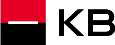 Komerční banka, a. s., vydává tyto všeobecné obchodní podmínky (dále jen „VOP“), které upravují základní pravidla  obchodních vztahů mezi Bankou a Klienty při poskytování Bankovních služeb. Seznamte se prosím důkladně s tímto  
dokumentem. Vaše případné dotazy rádi zodpovíme.  1. 	Úvodní ustanovení  1.1 	Komerční banka, a. s., je právnická osoba vykonávající činnost na základě bankovní licence udělené jí podle  příslušných právních předpisů.  Identifikační údaje:  sídlo: Praha 1, Na Příkopě 33, čp. 969, PSČ 114 07,   IČO: 45317054,   zapsaná v obchodním rejstříku vedeném Městským soudem v Praze, oddíl B, vložka 1360,   
číselný kód: 0100, znakový kód: KOMB,  BIC / SWIFT kód: KOMBCZPPXXX (pro 8místnou variantu: KOMBCZPP).   Činnost Banky podléhá dohledu ze strany ČNB.  1.2 	Banka poskytuje Bankovní služby zpravidla v Klientově obchodním místě, v Obchodních dnech a v jejích  provozních hodinách.  1.3 	Banka nemá povinnost vstoupit s Klientem do smluvního vztahu nebo poskytnout Bankovní službu. Banka je  oprávněna vázat poskytování Bankovních služeb na předložení potřebných dokumentů a informací.  
2. 	Smluvní dokumentace  2.1 	Výčet Smluvních dokumentů. Kromě VOP vydává Banka Produktové podmínky, které upravují podmínky  poskytování vybraných Bankovních služeb. Další podmínky a informace o poskytování Bankovních služeb včetně  platebního styku jsou uvedeny v příslušných Oznámeních. Ceny za poskytované Bankovní služby a za úkony  s Bankovními službami souvisejícími jsou stanoveny v Sazebníku. VOP, Produktové podmínky pro příslušnou  Bankovní službu, Oznámení pro příslušnou Bankovní službu a Sazebník (v rozsahu relevantním k příslušné  Bankovní službě) tvoří část obsahu Smlouvy (dále jen „Smluvní dokumenty“).  2.2 	V případě, kdy k uzavření Smlouvy dojde v období mezi dnem, kdy Banka zpřístupnila návrh změny některého ze  Smluvních dokumentů a navrhovaným dnem jeho účinnosti dle článku 31 VOP, považuje se od navrhovaného  
dne účinnosti za nedílnou součást Smlouvy měněný Smluvní dokument ve znění navrhovaných změn.  2.3 	Hierarchie Smluvních dokumentů. Ujednání Smlouvy mají přednost před odchylnými ujednáními Smluvních  dokumentů. Ustanovení Produktových podmínek mají přednost před odchylnými ustanoveními VOP, Oznámení  a Sazebníku. Ustanovení Oznámení a Sazebníku mají přednost před odchylnými ustanoveními VOP.  2.4 	Klient se zavazuje, že osoby, které za Klienta využívají Bankovní služby, budou vždy řádně seznámeny s  příslušnou Smlouvou, Smluvními dokumenty a dalšími dokumenty, které se k dané Bankovní službě vztahují.  
2.5 	Povinné zveřejňování Smluv. Nesplní-li Klient zákonnou1 či smluvní povinnost uveřejnit Smlouvu, je Banka  oprávněna ji uveřejnit příslušným způsobem sama. Klient je povinen nahradit Bance škodu, která jí vznikne  
v důsledku porušení povinnosti Klienta dle předchozí věty.  3. 	Identifikace klienta a předkládání dokumentů  3.1 	Identifikace osob. Před poskytnutím i v průběhu poskytování Bankovní služby je Banka oprávněna žádat  o identifikační doklady, další doplňující dokumenty a informace nutné k jejímu poskytnutí a k řádné identifikaci  a kontrole Klienta, osob oprávněných jednat za Klienta, ke zjištění vlastnické a řídící struktury a Skutečného  majitele Klienta a dále k určení, zda Klient a Skutečný majitel Klienta je či není Politicky exponovanou osobou  
nebo Sankcionovanou osobou. Banka je oprávněna stanovit specifické podmínky pro určení Skutečného majitele  Klienta.  3.2 	Banka je oprávněna stanovit rozsah vyžadovaných dokumentů a informací. Banka je v rámci plnění svých  povinností vyplývajících z právních a vnitřních předpisů2 povinna provádět identifikaci a kontrolu Klientů, plnit svou  informační povinnost, zjišťovat a zpracovávat údaje o účastnících Bankovní služby, vést evidenci takto získaných  údajů, to vše v souladu se smluvními ujednáními a právními předpisy.3  3.3 	Pořízení kopií dokumentů. Banka je oprávněna pořídit si pro vlastní potřebu kopie předložených dokumentů.  1   zejména z. č. 340/2015 Sb., o zvláštních podmínkách účinnosti některých smluv, uveřejňování těchto smluv a o registru smluv (zákon o registru smluv),  ve znění pozdějších předpisů  2 	zejména z. č. 253/2008 Sb., o některých opatřeních proti legalizaci výnosů z trestné činnosti a financování terorismu, ve znění pozdějších předpisů  a navazující Systém vnitřních zásad dle § 21 stejného zákona, kterými Banka uplatňuje postupy ke zmírňování a účinnému řízení rizik v uvedené oblasti  3 	zejména nařízení EU č. 2016/679, o ochraně osobních údajů, ve znění pozdějších předpisů  Komerční banka, a. s., se sídlem: Praha 1, Na Příkopě 33, čp. 969, PSČ 114 07, IČO: 45317054  Zapsaná v obchodním rejstříku vedeném Městským soudem v Praze, oddíl B, vložka 1360  1/17  Datum účinnosti šablony 20. 4. 2023  ver E VOPKB.DOT 31.07.2023 13:05  Všeobecné obchodní podmínky  3.4 	Záznamy komunikace. V souladu s právními předpisy upravujícími poskytování investičních služeb jsou všechny  klientské telefonické hovory nahrávány a elektronická komunikace je zaznamenávána, přičemž kopie záznamů  hovorů a komunikace jsou na vyžádání k dispozici po dobu pěti let nebo na žádost příslušného orgánu po dobu  až sedmi let. Banka je oprávněna uchovávat telefonické nahrávky a elektronickou komunikaci i po delší dobu,  pokud ji k tomu opravňují právní předpisy. Záznamy komunikace jsou pořizovány a uchovávány i tehdy, pokud  
k uzavření obchodu nebo poskytnutí investiční služby nedošlo.  3.5 	Klient se zavazuje přijmout taková opatření a počínat si tak, aby se nedopustil sám nebo prostřednictvím jiné  osoby jednání, které by mohlo být vnímáno jako přijetí úplatku, podplácení či nepřímé úplatkářství dle příslušného  právního předpisu.4  4. 	Informační povinnost  4.1 	Informační povinnost Banky. VOP, Produktové podmínky, Oznámení, Sazebník a kurzovní lístek Banka  uveřejňuje v obchodních místech a na internetových stránkách Banky.  4.2 	Informační povinnost Klienta. V zájmu zabezpečení řádného poskytování Bankovních služeb je Klient povinen  Banku bez zbytečného odkladu informovat o:  a) 	změně svých kontaktních, identifikačních a doplňujících údajů sdělených Bance dle článku 3.2 VOP, jakož  i údajů osob jednajících za něj a Skutečného majitele,  b) 	jakékoli skutečnosti, která z Klienta může činit Osobu se zvláštním vztahem k Bance,  c) 	změně skutečností určujících status Politicky exponované osoby, Americké osoby nebo změně země daňové  rezidence,  d) 	dalších změnách a skutečnostech, které mají nebo mohou mít podstatný vliv na poskytování Bankovních  služeb, na plnění povinností Klienta vůči Bance a dále na právní postavení Klienta (například vstup do  
likvidace, zahájení insolvenčního řízení, omezení svéprávnosti a podobně) nebo osob jednajících za Klienta  nebo na Skutečného majitele,  e) 	ztrátě dokumentů zásadního významu v souvislosti s poskytováním Bankovních služeb, jakož i dokladů  identifikujících Klienta nebo osoby jednající za Klienta.  4.3 	Na žádost Banky je Klient povinen prokázat a doložit původ a zdroj peněžních prostředků, jakož i sdělit Bance  veškeré informace a prokázat skutečnosti, které je Banka povinna zjišťovat, včetně doložení účelu a povahy  příslušné transakce nebo obchodního vztahu.  4.4 	Klient je dále povinen Bance sdělit a prokázat údaje a skutečnosti, které může Banka požadovat pro daňové,  účetní či jiné regulatorní účely. V případě, že se Klient v souvislosti s využíváním Bankovních služeb účastní  
přeshraničního uspořádání, které podléhá oznamovací povinnosti na základě příslušné regulace týkající se daní5,  je povinen o této skutečnosti Banku bez odkladu informovat.  4.5 	Pravost a správnost předkládaných dokumentů. Banka jedná v důvěře v pravost a pravdivost předložených  dokladů, dokumentů a poskytnutých informací, přičemž není povinna je přijmout, má-li o nich odůvodněné  pochybnosti.  4.6 	Základní registry a informační systémy veřejné správy. Informace, které Banka získá v rámci realizace svého  práva využívat údaje ze základních registrů a informačních systémů veřejné správy,6 jsou rovnocenné  s informacemi, které jí sdělí a řádně doloží Klient anebo k tomu oprávněná třetí osoba. Banka je oprávněna dle  těchto informací provést příslušná právní jednání ve vztahu k poskytovaným Bankovním službám, včetně jejich  změn či ukončení.  5. 	Jednání klienta a banky  5.1 	Způsob jednání Klienta. Klient jedná ve vztahu k Bance buď osobně, nebo prostřednictvím Jednající osoby  nebo prostřednictvím Zmocněnce. Banka může v konkrétním případě akceptovat, že za Klienta v uvedeném  rozsahu jednají i jiné osoby, a to v souladu s právními předpisy a v požadované formě. Banka je oprávněna  stanovit, že některá jednání vůči Bance je Klient povinen učinit osobně, resp. prostřednictvím Jednající osoby.  Pokud je členem statutárního orgánu Klienta právnické osoby jiná právnická osoba, zastupuje tohoto člena  statutárního orgánu Klienta vůči Bance buď (i) pouze fyzická osoba, která byla zmocněna touto právnickou  osobou, aby ji ve statutárním orgánu Klienta zastupovala, nebo (ii) člen statutárního orgánu této jiné právnické  osoby, je-li jím fyzická osoba.  5.2 	Banka je oprávněna ověřovat oprávnění osoby jednající za Klienta a odmítnout či pozdržet provedení jakéhokoli  příkazu či žádosti do doby, než bude považovat za nepochybné, že daná osoba je skutečně oprávněna za Klienta  v dané věci jednat. Banka je dále oprávněna odmítnout či pozdržet provedení jakéhokoli příkazu či žádosti  4 	z. č. 40/2009 Sb., trestní zákoník, ve znění pozdějších předpisů  5 	zejména směrnice rady (EU) č. 2018/822, kterou se mění směrnice 2011/16/EU, pokud jde o povinnou automatickou výměnu informací v oblasti daní ve  vztahu k přeshraničním uspořádáním, která se mají oznamovat, a z. č. 164/2013 Sb., o mezinárodní spolupráci při správě daní, ve znění pozdějších  předpisů  6 	§ 38af a násl. z. č. 21/1992 Sb., o bankách, ve znění pozdějších předpisů  Komerční banka, a. s., se sídlem: Praha 1, Na Příkopě 33, čp. 969, PSČ 114 07, IČO: 45317054  Zapsaná v obchodním rejstříku vedeném Městským soudem v Praze, oddíl B, vložka 1360  2/17  Datum účinnosti šablony 20. 4. 2023  ver E VOPKB.DOT 31.07.2023 13:05  Všeobecné obchodní podmínky  v případě, že jí nebudou předloženy všechny nezbytné dokumenty (zejména souhlasy, schválení, čestná  prohlášení) nezbytné pro poskytnutí Bankovní služby nebo nebudou-li tyto dokumenty obsahovat požadované  náležitosti či dostatečně prokazovat příslušné skutečnosti.  5.3 	Náležitosti plné moci. Podpis Klienta na plné moci musí být úředně ověřen nebo učiněn před zaměstnancem  Banky nebo jiným Bankou akceptovatelným způsobem. Banka je oprávněna k některým úkonům vyžadovat  speciální plnou moc. V případech, kde tak vyžaduje právní předpis, musí být plná moc udělená ve formě  notářského zápisu či jiné požadované formě.  5.4 	Způsob jednání Banky. Banka jedná prostřednictvím svých zaměstnanců či třetích osob, které jsou k danému  jednání řádně zmocněné či jejichž oprávnění jednat za Banku vyplývá z právních předpisů. Tam, kde to bude  Banka považovat za vhodné, je oprávněna nahradit podpis osob oprávněných jednat za Banku tištěnými nebo  mechanickými prostředky, zejména v případě hromadné či automaticky generované korespondence.  5.5 	Ověření podpisu. Podpis Klienta nebo osob jednajících za Klienta na dokumentech, kterými dochází ke vzniku,  změně nebo zániku smluvního vztahu s Bankou, jakož i na odmítnutí změny VOP či jiného Smluvního dokumentu  dle článku 31 VOP, musí být učiněn před zaměstnancem Banky nebo musí být úředně ověřen, pokud v  konkrétním případě Banka neakceptuje jiný způsob ověření (např. prostřednictvím služby přímého bankovnictví).  Dokumenty zasílané Bance prostřednictvím informačního systému datových schránek musí být Klientem nebo  osobami jednajícími za něj podepsány jejich uznávaným elektronickým podpisem,7 neakceptuje-li Banka  v konkrétním případě jinak. Banka je oprávněna určit dokumenty, které je třeba podepsat v souladu s Podpisovým  vzorem, má-li ho Klient zřízen.  5.6 	Nezpůsobilost právně jednat. Pokud se v očekávání vlastní nezpůsobilosti Klient rozhodne projevit vůli k tomu,  aby jeho záležitosti byly spravovány určitým způsobem nebo určitou osobou, musí Klient takovou vůli projevit vůči  Bance ve formě veřejné listiny.  5.7 	Osoba jednající za Klienta je povinna při tomto jednání vůči Bance dodržovat veškerá omezení a podmínky pro  jeho zastupování, jež pro ni vyplývají z příslušných právních předpisů, z rozhodnutí soudu či jiných státních  
orgánů nebo z pokynů Klienta. V opačném případě je tato osoba povinna nahradit Bance škodu, která jí vznikne  
v důsledku porušení této povinnosti.  5.8 	Byl-li Klient omezen ve svéprávnosti, je povinen předložit Bance bez zbytečného odkladu pravomocné soudní  rozhodnutí nebo výpis z registru obyvatel osvědčující jeho opětovnou plnou svéprávnost, a není-li to možné, pak  čestné prohlášení o této skutečnosti. Klient je povinen nahradit Bance škodu, která jí vznikne v důsledku porušení  této povinnosti nebo nepravdivosti čestného prohlášení.  6. 	Vzájemná komunikace  6.1 	Způsoby komunikace. Klient a Banka se mohou dohodnout na vzájemné komunikaci elektronickými či jinými  technickými prostředky. V případě telefonické komunikace nebo videohovoru se Klient i Banka identifikují  dohodnutým způsobem či způsobem nevzbuzujícím pochybnost o totožnosti osoby, která příslušnou komunikaci  činí. Na žádost Banky Klient identifikuje i případné třetí osoby, které se komunikace na straně Klienta účastní.  6.2 	Jazyk komunikace. Komunikace mezi Bankou a Klientem v rámci smluvního vztahu probíhá v českém jazyce,  nebude-li dohodnuto jinak. Banka není povinna přijmout dokument v cizím jazyce a je oprávněna žádat  
předložení úředního překladu cizojazyčného dokumentu do českého jazyka. V případě dokumentů ve více  jazykových verzích je vždy rozhodující existující česká verze.  6.3 	Místo komunikace. Vzájemná komunikace mezi Klientem a Bankou probíhá prostřednictvím Klientova  obchodního místa, nebude-li Bankou stanoveno nebo s Klientem dohodnuto jinak. Tímto způsobem Klient plní  také svou informační povinnost.  6.4 	Videohovory. V případě, že se společně s Klientem bude videohovoru účastnit třetí osoba, Klient odpovídá za  její účast a identifikaci, bude-li Bankou požadována. Klient bere na vědomí, že v průběhu videohovoru mohou být  třetí osobě sdělovány informace podléhající bankovnímu tajemství.  7. 	Příkazy a žádosti klienta  7.1 	Podmínky provedení příkazů a žádostí. Banka je oprávněna odmítnout příkaz nebo žádost, které jsou neúplné,  nesrozumitelné, formálně nesprávné, je v nich škrtáno nebo opravováno nebo je předložena jen jejich fotokopie.  Banka není rovněž povinna provést požadovaný úkon ze závažných provoznětechnických důvodů, nebo pokud  
by jeho provedení bylo v rozporu s právními předpisy. Banka je dále oprávněna pozastavit provedení příkazu či  zpracování žádosti, případně tyto odmítnout, pokud nebyly získány informace a doklady podle článku 4.3 VOP  nebo existuje odůvodněná obava, že Klient nebude schopen dostát svým povinnostem vůči Bance, či v případě  existence neuhrazených pohledávek Banky za Klientem po splatnosti.  7 	§ 6 odst. 2 z. č. 297/2016 Sb., o službách vytvářejících důvěru pro elektronické transakce, ve znění pozdějších předpisů  Komerční banka, a. s., se sídlem: Praha 1, Na Příkopě 33, čp. 969, PSČ 114 07, IČO: 45317054  Zapsaná v obchodním rejstříku vedeném Městským soudem v Praze, oddíl B, vložka 1360  3/17  Datum účinnosti šablony 20. 4. 2023  ver E VOPKB.DOT 31.07.2023 13:05  Všeobecné obchodní podmínky  7.2 	Identifikace a prokázání totožnosti. Banka je ve smyslu příslušných právních předpisů8 oprávněna provést  identifikaci každé osoby předkládající příkaz nebo žádost či skládající nebo vybírající hotovost bez ohledu na výši  transakce.  7.3 	Změna a zrušení příkazu. Klient může změnit či odvolat svůj příkaz nebo žádost pouze po dohodě s Bankou,  není-li to vyloučeno právními předpisy. Rozhodným dnem pozbývají účinnosti jakékoli příkazy či žádosti učiněné  Klientem, nestanoví-li právní předpis jinak.  7.4 	Embarga a sankce. Klient ke dni uzavření Smlouvy a k okamžiku poskytnutí Bankovní služby prohlašuje, že není  Sankcionovanou osobou ani není smluvní stranou jakékoli smlouvy či transakce se Sankcionovanou osobou  a neobchoduje se zbožím ani neposkytuje služby, které podléhají Sankcím. Banka je oprávněna neprovést  jakoukoli Bankovní službu nebo odmítnout jakýkoli příkaz či žádost Klienta v případě, že se Klient stane  Sankcionovanou osobou nebo by provedení Bankovní služby nebo příkazu či žádosti Klienta mělo za následek  porušení Sankce ze strany Banky nebo obdobného opatření Banky anebo finanční skupiny SG. Banka v takovém  případě nebude odpovědná za případné zdržení nebo neprovedení Bankovní služby nebo příkazu či žádosti.  Banka je v takovém případě dále oprávněna vyžadovat informace a dokumenty k příkazu nebo žádosti Klienta,  anebo vypovědět Smlouvu nebo od ní odstoupit, a v případě obchodů na finančních trzích je Banka oprávněna  provést závěrečné vyrovnání (close-out netting) podle příslušné Smlouvy (tyto skutečnosti se považují za případ  porušení dle příslušné Smlouvy). Klient bere na vědomí, že Banka je oprávněna sdělit příslušným orgánům  požadované informace. Klient se nezbavuje své povinnosti k úhradě jakékoli platby nebo dluhu vůči Bance, pokud  Banka nepřijme či neakceptuje danou platbu od Sankcionované osoby nebo platbu podléhající Sankcím nebo  podléhající obdobnému opatření Banky anebo finanční skupiny SG.  8. 	Doručování zásilek  8.1 	Doručování Klientovi. Doručování Zásilek provádí Banka buď na Kontaktní adresu, nebo do příslušné schránky  internetového bankovnictví, které si Klient zřídil. Jsou-li k tomu zvláštní důvody, Banka může Klientovi doručit  Zásilku i jiným obdobným způsobem.  8.2 	Banka je oprávněna určit Zásilku, kterou doručuje Klientovi na jeho Kontaktní adresu, a to bez ohledu na jiné  způsoby doručování sjednané ve Smlouvě. Klientovi, který není spotřebitelem, je Banka oprávněna doručit  
Zásilku do jeho sídla, je-li odlišné od jeho Kontaktní adresy.  8.3 	Doručování Bance. Zásilky určené Bance musí být doručovány do Klientova obchodního místa, neoznámí-li  Banka Klientovi jinou adresu nebo nebude-li sjednáno nebo Bankou akceptováno jinak v souladu s článkem 8.4  VOP.  8.4 	Způsob doručování. Zásilky je možné doručovat osobně, poštou, kurýrní službou či prostřednictvím  internetového bankovnictví. Banka může akceptovat doručení Zásilky i jiným způsobem, pokud nebude mít  důvodnou pochybnost o totožnosti Klienta jako odesílatele a obsahu Zásilky. Banka se může s Klientem  
dohodnout na doručování Zásilek prostřednictvím Zmocněnce pro doručování. Smluvní dokumenty či jejich  
změny dle článku 31 VOP doručuje Banka Klientovi přednostně do příslušné schránky ve službě internetového  bankovnictví. Nemá-li Klient takovou službu zřízenu, Banka pro doručování přednostně použije e-mail sjednaný  
s Klientem pro komunikaci s Bankou a zasílání smluvní dokumentace a jejích změn.  8.5 	Okamžik doručení. Zásilky doručované Bankou na Kontaktní adresu do vlastních rukou Klienta nebo s dodejkou  jsou v souladu s právními předpisy9 doručeny okamžikem jejich převzetí Klientem. Pokud Klient odmítne Zásilku  převzít, nevyzvedne si Zásilku v náhradní lhůtě, případně Klient doručení Zásilky jinak zmaří, nebo se Zásilka  vrátí Bance jako nedoručitelná na Kontaktní adrese, bude Banka dále postupovat tak, jako by byla Zásilka řádně  doručena Klientovi na jeho Kontaktní adresu, a to počínaje okamžikem, kdy se Zásilka vrátí Bance jako  nedoručitelná či nedoručená z důvodu zmaření doručení Klientem. To platí i v případě, že se Klient o uložení  Zásilky nedozvěděl. Bez ohledu na výše uvedené bude Banka postupovat vždy tak, jako by byla Zásilka doručena  Klientovi, uplyne-li od okamžiku odeslání na území České republiky 10 pracovních dní nebo 15 pracovních dní  v případě odeslání Zásilky do zahraničí.  8.6 	V případě ostatních Zásilek, které nejsou doručovány do vlastních rukou nebo s dodejkou, bude Banka  
postupovat tak, jako by Zásilky byly doručeny 3. pracovní den po jejich odeslání na území České republiky či 15.  pracovní den po jejich odeslání do zahraničí. To však neplatí v případě, pokud se Banka dozví o doručení Zásilky  před uplynutím této doby.  8.7 	Aniž by bylo dotčeno ustanovení článku 8.2 VOP, Klient se s Bankou může dohodnout, že některé Zásilky určené  Klientovi budou předávány do Klientova obchodního místa k osobnímu odběru Klientem. V takových případech  Banka postupuje tak, jako by Zásilky byly doručeny okamžikem jejich uložení v Klientově obchodním místě.  V případě, že takovéto Zásilky nebudou vyzvednuty po dobu delší než 6 měsíců, je Banka oprávněna tyto Zásilky  zničit.  8 	zejména z. č. 253/2008 Sb., o některých opatřeních proti legalizaci výnosů z trestné činnosti a financování terorismu, ve znění pozdějších předpisů  9 	§ 570 odst. 1 z. č. 89/2012, občanský zákoník, ve znění pozdějších předpisů  Komerční banka, a. s., se sídlem: Praha 1, Na Příkopě 33, čp. 969, PSČ 114 07, IČO: 45317054  Zapsaná v obchodním rejstříku vedeném Městským soudem v Praze, oddíl B, vložka 1360  4/17  Datum účinnosti šablony 20. 4. 2023  ver E VOPKB.DOT 31.07.2023 13:05  Všeobecné obchodní podmínky  8.8 	U Zásilek doručovaných prostřednictvím internetového bankovnictví postupuje Banka tak, jako by byly doručeny  okamžikem jejich umístění v příslušné schránce. U Zásilek doručovaných prostřednictvím faxu Banka postupuje  tak, jako by byly doručeny okamžikem potvrzení úspěšného odeslání generovaného přístrojem odesílatele.  V případě Zásilek zasílaných prostřednictvím elektronické pošty Banka postupuje tak, jako by byly doručeny  okamžikem odeslání ze serveru Banky, a to včetně případů, kdy se konkrétní Zásilka vrátí Bance jako  nedoručitelná.  8.9 	Banka neodpovídá za nefunkčnost nebo zneužití komunikačních prostředků (zejm. e-mailu) či sítí elektronických  komunikací (např. sítě mobilních operátorů, Wi-Fi sítě, pevné připojení k internetu), které slouží pro komunikaci  s Klientem, neboť nejsou pod její přímou kontrolou. Ochranu těchto služeb, jejich fungování a důvěrnost jimi  
zasílaných zpráv jsou povinni zajišťovat jejich poskytovatelé. Banka proto nenese ani odpovědnost za případnou  škodu, která Klientovi takovým zneužitím nebo nefunkčností vznikla.  8.10 	Postup Banky při vracení Zásilek. Pokud bude konkrétní Zásilka nejméně dvakrát vrácena z důvodu, že Klient  odmítne Zásilku převzít, nevyzvedne si Zásilku v náhradní lhůtě, případně Klient doručení Zásilky jinak zmaří,  
nebo se Zásilka vrátí Bance jako nedoručitelná na Kontaktní adrese, je Banka oprávněna všechny další Zásilky  doručovat Klientovi do jeho obchodního místa k osobnímu odběru, případně na adresu trvalého pobytu či sídla  Klienta, je-li tato adresa odlišná od Kontaktní adresy.  9. 	Vznik smluvního vztahu  9.1 	Banka uzavírá s Klientem Smlouvy ve svých obchodních místech, elektronicky či jinými technickými prostředky  s využitím prostředků umožňujících určení jednající osoby (např. elektronický podpis) a zachycení obsahu  Smlouvy. Není-li ve Smlouvě stanoveno jinak, je Smlouva uzavírána na dobu neurčitou.  9.2 	Smlouva je uzavřena až po dosažení shody o všech jejích náležitostech. Na uzavření Smlouvy nevzniká Klientovi  nárok a Banka má právo ukončit kdykoli jednání o jejím uzavření i bez uvedení důvodu. Přijetí nabídky Banky  učiněné Klientovi nesmí obsahovat žádné změny ani nesmí odkazovat na jiné obchodní podmínky než na VOP  nebo příslušné Produktové podmínky. Je-li Smlouva uzavřena v jiné formě než písemné, platí tato Smlouva za  uzavřenou pouze s obsahem, na kterém se strany dohodly nebo který Banka Klientovi písemně potvrdila ve svém  potvrzení. Klient i Banka na sebe přebírají nebezpečí změny okolností v souvislosti s právy a povinnostmi  smluvních stran vyplývajícími ze Smlouvy a zároveň vylučují uplatnění ustanovení § 1766 občanského zákoníku10  na svůj smluvní vztah založený Smlouvou.  10. 	Zánik smluvního vztahu  10.1 	Odstoupení Banky. Banka je oprávněna od Smlouvy, případně od její samostatně oddělitelné části, odstoupit  
v případě, kdy Klient závažným způsobem poruší své smluvní povinnosti či své zákonné povinnosti související  
s Bankovními službami nebo pokud Banka zjistí jiné skutečnosti, v důsledku kterých je vážně ohrožena schopnost  Klienta řádně dostát svým závazkům. Banka je rovněž oprávněna od Smlouvy odstoupit v důsledku jednání  Klienta, kterým byla narušena vzájemná důvěra mezi Klientem a Bankou. Smlouva zaniká dnem doručení  oznámení o odstoupení Klientovi nebo v jiné lhůtě stanovené Bankou. Nesplacené dluhy Klienta se stávají  splatnými první Obchodní den následující po zániku Smlouvy, neuvede-li Banka v oznámení o odstoupení  
pozdější termín.  10.2 	Vzájemné vypořádání. Banka a Klient jsou po ukončení smluvního vztahu povinni vzájemně vypořádat své  pohledávky a dluhy existující ke dni zániku Smlouvy. Banka v takovém případě vrací poměrnou část ceny,  
poplatku nebo jiné úhrady za Bankovní služby pouze tehdy, kdy je tak výslovně stanoveno právním předpisem  nebo Smlouvou. Po ukončení smluvního vztahu je Klient povinen vrátit Bance veškeré prostředky či předměty,  které Banka či třetí osoba Klientovi předaly v souvislosti s poskytováním Bankovní služby. Odstoupením od  Smlouvy se závazky Klienta a Banky ze Smlouvy ruší ke dni účinnosti odstoupení.  10.3 	Promlčení. Klient souhlasí s tím, že neodporuje-li to v konkrétním případě právním předpisům, promlčují se  veškerá práva a pohledávky Banky za Klienty spotřebiteli ve lhůtě 3 let, za ostatními Klienty ve lhůtě 15 let, a tam,  kde se pro daný právní vztah použije právní úprava platná před účinností občanského zákoníku,11 ve lhůtě 10 let  ode dne, kdy mohla být Bankou vykonána/uplatněna poprvé.  11. 	Zřizování a vedení účtů  11.1 	Banka zřizuje a vede Účty na základě Smlouvy.  11.2 	Identifikace Účtu. Každému Účtu Banka přidělí Jedinečný identifikátor, který Banka i Klient uvádí při vzájemné  komunikaci týkající se daného Účtu. Součástí identifikace Účtu je jeho název, který musí obsahovat jméno  a příjmení nebo název Klienta. Pokud tak stanoví právní předpis, úřední sdělení, opatření či oznámení ČNB nebo  
v případě závažných provozních důvodů, v důsledku kterých Banka nebude schopna postupovat jiným  způsobem, je Banka oprávněna Jedinečný identifikátor jednostranně změnit. O této skutečnosti Banka Klienta  písemně informuje v přiměřené lhůtě před zamýšlenou změnou a v případě, že ke změně Jedinečného  10 z. č. 89/2012 Sb., občanský zákoník, ve znění pozdějších předpisů  11 z. č. 89/2012 Sb., občanský zákoník, ve znění pozdějších předpisů  Komerční banka, a. s., se sídlem: Praha 1, Na Příkopě 33, čp. 969, PSČ 114 07, IČO: 45317054  Zapsaná v obchodním rejstříku vedeném Městským soudem v Praze, oddíl B, vložka 1360  5/17  Datum účinnosti šablony 20. 4. 2023  ver E VOPKB.DOT 31.07.2023 13:05  Všeobecné obchodní podmínky  identifikátoru dochází z provozních důvodů na straně Banky, postupuje se v souladu s článkem 31 VOP. Banka  nenese, ani částečně, náklady Klienta spojené se změnou čísla Účtu. Banka nezřizuje anonymní Účty či Účty pro  více osob.  11.3 	Minimální vklad a zůstatek. Pro některé typy účtů Banka stanoví v Oznámení výši minimálního vkladu a výši  minimálního zůstatku, které je Klient povinen dodržovat.  11.4 	Způsob využití Účtu. Klient je povinen informovat Banku o tom, zda Účet bude sloužit pro podnikání Klienta, či  nikoli. Účty pro Klienty spotřebitele jsou určeny výhradně pro jejich osobní (nepodnikatelské) potřeby. Účty pro  fyzické osoby podnikatele jsou určeny výhradně pro jejich podnikatelskou činnost a Účty pro právnické osoby jsou  určeny pro jejich podnikatelské nebo jiné účely. Klient nesmí Účet používat k jinému než sjednanému účelu.  11.5 	Balíček služeb. K vybraným typům Účtů poskytuje Banka balíček služeb, v rámci kterého nabízí produkty a  služby uvedené v Sazebníku pro daný typ Účtu.  11.6 	Oznámení o provádění platebního styku. Další podmínky a informace týkající se Účtů a provádění platebního  styku, zejména služby zahraničního a tuzemského hotovostního i bezhotovostního platebního styku poskytované  na Účtech včetně šeků a lhůty pro provádění platebního styku, podmínky platebního styku prováděného  prostřednictvím služeb přímého bankovnictví jsou uvedeny v Oznámení o provádění platebního styku.  12. 	Rušení účtů  12.1 	Důvody zániku smlouvy. Důvodem zániku smlouvy o Účtu je zejména výpověď Klienta dle článku 12.2 nebo  Banky dle článku 18.3, odstoupení dle čl. 10.1 nebo Rozhodný den dle článku 12.5.  12.2 	Vypovězení smlouvy Klientem. Klient je oprávněn vypovědět smlouvu o Účtu s výpovědní dobou 10  kalendářních dnů nebo 30 kalendářních dnů, byla-li k Účtu poskytnuta debetní karta. Výpovědní doba počíná  
běžet dnem následujícím po dni doručení výpovědi Bance. Vypovídá-li Klient smlouvu o Účtu postupem dle  Kodexu ČBA „Mobilita klientů – postup při změně banky“, výpovědní doba počíná běžet ode dne uvedeného  v žádosti o změnu banky.  12.3 	Vypořádání. Pokud Klient učiní úkon vedoucí k zániku smlouvy o Účtu nebo obdrží výpověď či odstoupení od  smlouvy o Účtu ze strany Banky, je povinen dát Bance pokyn ohledně nakládání s případným zůstatkem na Účtu.  Pokud takový pokyn Banka neobdrží, může zůstatek na Účtu převést na jakýkoli jiný Účet Klienta a nemá-li Klient  jiný Účet, bude Banka evidovat nevypořádanou pohledávku ve výši zůstatku na Účtu do doby obdržení takového  pokynu od Klienta. Po zániku smlouvy o Účtu Banka Účet zruší. To neplatí, pokud jsou prostředky na takovém  Účtu účelově vázány ve prospěch třetí osoby, na uplynutí sjednané lhůty nebo splnění jiné podmínky a tato třetí  osoba neudělila písemné přivolení nebo k uvedenému dni neuplynula sjednaná lhůta či nebyla splněna jiná  podmínka k uvolnění prostředků. V takovém případě Banka prostředky z tohoto Účtu nevyplatí a Účet nezruší až  do splnění výše uvedených podmínek.  12.4 	Příkazy a žádosti týkající se nakládání s prostředky na Účtu budou Bankou zrušeny k datu zrušení Účtu.  Nejpozději k datu zrušení Účtu Banka ukončí poskytování Bankovních služeb, které jsou na předmětný Účet  vázány.  12.5 	Důsledky úmrtí Klienta. Smrtí majitele účtu smlouva o Účtu nezaniká. Smlouva o Účtu zaniká druhým  Obchodním dnem následujícím po Rozhodném dni, pokud je k Rozhodnému dni na Účtu debetní zůstatek či  zůstatek roven nule, nebo druhým Obchodním dnem po vzniku debetního zůstatku na Účtu či zůstatku rovného  nule kdykoli po Rozhodném dni. To neplatí, vznikl-li debetní zůstatek na Účtu v důsledku povoleného debetu či  kontokorentního úvěru na Účtu poskytnutého fyzické osobě podnikateli.  13. 	Debet na účtu  13.1 	Zřízení povoleného debetu. Banka se může s Klientem dohodnout na zřízení povoleného debetu na Účtu.  Práva a povinnosti Banky a Klienta se budou řídit příslušnou Smlouvou a příslušnými právními předpisy týkajícími  se smlouvy o úvěru.  13.2 	Důsledky nepovoleného debetu. V případě vzniku nepovoleného debetu na Účtu z jakéhokoli důvodu je Klient  povinen neprodleně uhradit Bance veškeré dlužné částky, včetně příslušenství. Nepovolený debet nezaniká,  pokud v den, kdy jsou veškeré dlužné částky Bance uhrazeny, nepovolený debet na Účtu opět vznikne. Po dobu  trvání nepovoleného debetu na Účtu Klienta je Banka oprávněna zřídit zvláštní (vnitřní) účet pohledávky z  nepovoleného debetu, na kterém povede pohledávku z nepovoleného debetu, včetně příslušenství.  13.3 	Úročení nepovoleného debetu. Banka je oprávněna úročit nepovolený debet na Účtu úrokem z nepovoleného  debetu a dále úrokem z prodlení. Výše úroku z nepovoleného debetu a úroku z prodlení bude určena v souladu  s Oznámením o úrokových sazbách. Výše úrokové sazby, kterou se úročí nepovolený debet, a výše úroku  z prodlení mohou být po dobu trvání nepovoleného debetu měněny způsobem uvedeným v příslušných  Produktových podmínkách.  13.4 	Úrok z prodlení i úrok z nepovoleného debetu jsou splatné okamžikem, kdy na ně Bance vznikne nárok. Banka je  oprávněna tyto sankční úroky snížit, a to na dobu a s účinností, kterou stanoví. O této skutečnosti Banka Klienta  informuje.  Komerční banka, a. s., se sídlem: Praha 1, Na Příkopě 33, čp. 969, PSČ 114 07, IČO: 45317054  Zapsaná v obchodním rejstříku vedeném Městským soudem v Praze, oddíl B, vložka 1360  6/17  Datum účinnosti šablony 20. 4. 2023  ver E VOPKB.DOT 31.07.2023 13:05  Všeobecné obchodní podmínky  13.5 	Banka informuje Klienta o aktuální výši úrokové sazby, kterou se úročí nepovolený debet, a o aktuální výši úroků  z prodlení, sankcích a poplatcích v souladu s právními předpisy a podle VOP.  13.6 	Výrazný nepovolený debet. V případě, že na Účtu dojde k výraznému nepovolenému debetu dle zákona  o spotřebitelském úvěru12 trvajícímu déle než jeden měsíc, Banka zašle Klientovi způsobem sjednaným ve  Smlouvě informaci vyžadovanou právními předpisy. Banka je dále oprávněna odstoupit od Smlouvy, na základě  které je Účet veden, i od Smlouvy, na základě které byl povolený debet poskytnut.  14. 	Nakládání s prostředky na účtu  14.1 	Nakládání s prostředky na Účtu Klientem. Nakládat s prostředky na Účtu Klienta mohou Oprávněná osoba  s použitím Podpisového vzoru, který je platný pro příslušný Účet, a Zmocněnec, není-li sjednáno pro konkrétní  platební prostředek jinak. Způsob a rozsah nakládání s prostředky na Účtu je sjednán v příslušné Smlouvě nebo  jiným způsobem. Pokud Klient výslovně nestanoví jinak, může Oprávněná osoba nakládat s prostředky na Účtu  samostatně. Oprávněná osoba (odlišná od Klienta) nemůže udělovat zmocnění k nakládání s prostředky na Účtu  Klienta dalším osobám. Banka je oprávněna zrušit Podpisový vzor, případně i jinou formu dispozičního oprávnění  k účtu, pokud je jí nepochybně prokázáno, že daná osoba již není oprávněna za Klienta jednat.  14.2 	Podpisový vzor, zmocnění Zmocněnce či jakékoli změny nebo zrušení těchto dokumentů jsou pro Banku závazné  od prvního Obchodního dne následujícího po dni, kdy je Banka od Klienta obdržela. Banka provádí Příkazy na  základě dokumentů, které jsou pro Banku závazné v okamžiku zpracování příslušného Příkazu, tedy bez ohledu  na to, kdy byl příslušný Příkaz Bance doručen.  14.3 	Klient je oprávněn vybírat z nově zřízeného Účtu volné prostředky v hotovosti nebo je převádět bezhotovostním  převodem nejdříve první Obchodní den následující po Obchodním dni, kdy Banka Účet zřídila.  14.4 	Klient je oprávněn nakládat s prostředky na Účtu pouze do výše volných prostředků na tomto Účtu, případně  snížených o výši minimálního zůstatku, byl-li Bankou pro daný Účet stanoven. Klient je však povinen udržovat na  Účtu dostatek prostředků ke krytí předpokládaných plateb, svých dluhů vůči Bance a cen účtovaných Bankou za  
Bankovní služby.  14.5 	Banka je oprávněna omezit nakládání s prostředky na Účtu Klienta v souladu s právními předpisy. Právo na  výplatu peněžních prostředků podle zvláštního právního předpisu13 z Účtu, ke kterému má Klient omezeno právo  nakládat s peněžními prostředky, může uplatnit pouze Klient spotřebitel, a to osobně v Klientově obchodním  
místě nebo s použitím debetní karty poskytnuté k Účtu.  14.6 	Nakládání s prostředky na Účtu Bankou. Banka je oprávněna nakládat s prostředky na Účtu, stanoví-li tak  právní předpis nebo Smlouva. Klient souhlasí s tím, že Banka má právo odepsat z jeho Účtu u Banky prostředky  za účelem:  a) 	úhrady splatných úroků;  b) 	realizace opravného zúčtování v důsledku vlastního chybného zúčtování nebo chybného zúčtování jiné  banky;14  c) 	úhrady v zákonem stanovených případech;  d) 	úhrady všech cen, poplatků a výloh v souvislosti s poskytováním Bankovních služeb, včetně poplatků jiných  bank a osob zúčastněných na operacích platebního styku;   e) 	úhrady částky šeku nebo peněžní poukázky již proplacených Bankou v případě jejich následného  neproplacení šekovníkem nebo inkasní bankou;  f) 	úhrady pohledávek Banky (včetně výloh šekovníka nebo inkasní banky) vzniklých následně po připsání  částky šeku nebo peněžní poukázky na Účet Klienta, pokud Klient nedodržel smluvní podmínky týkající se  proplácení šeků nebo peněžních poukázek, případně pokud se dodatečně zjistí, že Klient převzal padělaný  nebo pozměněný šek nebo peněžní poukázku;  g) 	úhrady připsané platby ze zahraničí, pokud odesílající bankou nebylo zajištěno krytí/převedení prostředků ve  prospěch Banky;   h) 	vrácení důchodů a jiných zákonem stanovených dávek (pouze však do výše kreditního zůstatku na Účtu),  pokud na jejich vyplacení příjemci platby zanikl nárok a plátce o vrácení takto bezdůvodně poukázané platby  výslovně požádal;  i) 	vrácení částky inkasa připsané na Účet Klienta, kterou plátce požaduje vrátit;15  j) 	vrácení připsané platby, pokud číslo Účtu příjemce nebo plátce je uvedeno na seznamu nepovolených  internetových her;16  12 z. č. 257/2016 Sb., o spotřebitelském úvěru, ve znění pozdějších předpisů  13 § 304b z. č. 99/1963 Sb., občanský soudní řád, ve znění pozdějších předpisů  14 z. č. 21/1992 Sb., o bankách, ve znění pozdějších předpisů  15 z. č. 370/2017 Sb., o platebním styku, ve znění pozdějších předpisů  16 z. č. 186/2016 Sb., o hazardních hrách, ve znění pozdějších předpisů  Komerční banka, a. s., se sídlem: Praha 1, Na Příkopě 33, čp. 969, PSČ 114 07, IČO: 45317054  Zapsaná v obchodním rejstříku vedeném Městským soudem v Praze, oddíl B, vložka 1360  7/17  Datum účinnosti šablony 20. 4. 2023  ver E VOPKB.DOT 31.07.2023 13:05  Všeobecné obchodní podmínky  k) 	úhrady cen za pojištění poskytované Komerční pojišťovnou, a. s., pokud je takový způsob úhrady ve smlouvě  o daném pojištění sjednán nebo  l) 	úhrady jakékoli jiné splatné pohledávky Banky za Klientem, a to i promlčené.  14.7 	Banka je oprávněna odepsat prostředky z Účtu Klienta i v případě, že na Účtu vznikne v důsledku takové operace  debetní zůstatek.  14.8 	Banka je dále oprávněna provést na vrub Účtu platby na základě jednorázových písemných Příkazů k úhradě  v případě, že na Účtu vznikl nepovolený debet v důsledku překročení lhůty pro čerpání prostředků z povoleného  debetu až do výše původně stanoveného limitu povoleného debetu.  15. 	Výpisy z účtu  15.1 	Forma a způsob doručování. Banka informuje Klienta o zůstatku prostředků na Účtu a o provedených  transakcích výpisem z účtu, a to formou Elektronického výpisu nebo tištěného dokumentu. Frekvence a způsob  doručování budou individuálně dohodnuty mezi Klientem a Bankou. Klientům spotřebitelům Banka poskytuje  výpisy z účtu k jejich Platebním Účtům v souladu se zákonem o platebním styku jednou měsíčně zdarma  prostřednictvím služby internetového bankovnictví nebo e-mailem.  15.2 	V případě, že při zasílání Elektronických výpisů prostřednictvím sjednané Bankovní služby (např. internetového  bankovnictví) bude příslušná Bankovní služba zrušena, budou výpisy z účtu doručovány Klientovi na e-mailovou  adresu, má-li ji sjednánu, nebo v tištěné (papírové) podobě způsobem sjednaným pro doručování ostatních  Zásilek. Pokud se Banka při zasílání Elektronických výpisů na sjednanou e-mailovou adresu dozví o jejím zneužití  nebo tyto budou nejméně dvakrát vráceny z důvodu zmaření jejich doručení Klientem, budou výpisy z účtu  doručovány Klientovi prostřednictvím služby internetového bankovnictví, má-li ji Klient zřízenu, nebo v tištěné  (papírové) podobě způsobem sjednaným pro doručování ostatních Zásilek. V obou případech zůstane sjednaná  frekvence zasílání výpisů z účtu zachována. Ustanovení tohoto článku se uplatní též na oznámení Banky  Klientovi o výši pohledávky ze Smlouvy, na základě níž Banka poskytla Klientovi úvěr.  15.3 	O zůstatku na Účtu ke konci kalendářního roku Banka vždy informuje Klienta poskytnutím nebo zpřístupněním  výpisu z Účtu.  15.4 	Kontrola výpisů z účtu. Klient je povinen bez zbytečného odkladu po doručení výpisu z účtu zkontrolovat, zda  jsou zúčtované transakce autorizované a správně provedené. Pokud Klient, který není Klientem spotřebitelem,  neuplatní reklamaci ve lhůtě dle reklamačního řádu Banky, má se za to, že transakce byly zúčtovány správně.  16. 	Úroky a zdanění  16.1 	Banka úročí zůstatek prostředků na Účtu roční úrokovou sazbou. Zúčtování úroků provádí Banka měsíčně, není-li  sjednáno jinak. Úroková sazba a další informace týkající se úročení a zdanění výnosu na Účtu jsou stanoveny ve  Smlouvě nebo v Oznámení o úrokových sazbách.  16.2 	Způsob určení a změny úrokové sazby. Výši úrokové sazby Banka stanoví v návaznosti na úrokové sazby  vyhlašované ČNB s přihlédnutím k vývoji peněžního trhu, obchodní politice Banky a postupům pro řízení  finančních rizik. Pro určení počáteční výše úrokové sazby je rozhodující sazba určená pro daný Účet v Oznámení  o úrokových sazbách účinném v den zřízení Účtu. Výši úrokové sazby pro kreditní zůstatky na Účtech Klientů  spotřebitelů stanoví Banka v návaznosti na referenční úrokovou sazbu ve smyslu zákona o platebním styku,17  kterou je dvoutýdenní REPO sazba ČNB.18 Banka je oprávněna měnit výši úrokové sazby jednostranně pouze  v rozsahu, v němž se změnila uvedená referenční sazba, a to vždy za období od poslední změny dané úrokové  sazby na Účtu Klienta spotřebitele. Změnu úrokové sazby pro kreditní zůstatky na Účtech Klientů spotřebitelů,  která není navázána na referenční úrokovou sazbu, provádí Banka změnou Oznámení o úrokových sazbách  způsobem a s účinností dle čl. 31 VOP. Banka je oprávněna měnit výši, a je-li s Klientem sjednána, i konstrukci,  úrokové sazby pro kreditní a debetní zůstatky na Účtech ostatních Klientů jednostranně v závislosti na vývoji trhu,  nákladech Banky na své financování a dalších objektivních skutečnostech.  16.3 	Účinnost změny úrokové sazby. Změna v Oznámení o úrokových sazbách nabývá účinnosti okamžikem  vyhlášení nového znění Oznámení o úrokových sazbách na internetových stránkách Banky, pokud není  v Oznámení o úrokových sazbách nebo ve VOP stanoveno jinak. Nová výše úrokové sazby se uplatní na  
všechny příslušné existující Účty ode dne účinnosti změny příslušného Oznámení o úrokových sazbách, pokud  není v Oznámení o úrokových sazbách stanoveno pozdější datum účinnosti změny úrokové sazby.  16.4 	Úročící schéma. Pro úročení zůstatků Účtů v Kč a ve všech cizích měnách (kromě AUD, GBP, JPY a PLN) se  používá úročící schéma: rok = 360 dnů / měsíc = 30 dnů. Pro AUD, GBP, JPY a PLN se používá úročící schéma:  rok = 365 (příp. 366) dnů / měsíc = skutečný počet dnů v měsíci, není-li ve Smlouvě nebo Produktových  podmínkách stanoveno jinak.  16.5 	Úročení kreditního zůstatku. Úročení kreditního zůstatku na Účtu počíná dnem připsání prostředků na Účet  Klienta a končí dnem předcházejícím dni jejich výběru nebo převodu, u vkladových Účtů pak dnem  17 z. č. 370/2017 Sb., o platebním styku, ve znění pozdějších předpisů  18 https://www.cnb.cz/cs/menova-politika/mp-nastroje/  Komerční banka, a. s., se sídlem: Praha 1, Na Příkopě 33, čp. 969, PSČ 114 07, IČO: 45317054  Zapsaná v obchodním rejstříku vedeném Městským soudem v Praze, oddíl B, vložka 1360  8/17  Datum účinnosti šablony 20. 4. 2023  ver E VOPKB.DOT 31.07.2023 13:05  Všeobecné obchodní podmínky  předcházejícím dni splatnosti vkladu. Banka počítá a připisuje úroky v měně Účtu. Úroky z kreditního zůstatku na  Účtu jsou splatné vždy poslední den kalendářního měsíce, za který se hradí.  16.6 	Úročení debetního zůstatku. Úročení debetního zůstatku na Účtu počíná dnem vzniku debetu a končí dnem  předcházejícím dni jeho vyrovnání. Úroky z povoleného debetního zůstatku na Účtu jsou splatné vždy poslední  den kalendářního měsíce, za který se hradí.  16.7 	Zdaňování úroku. Úrok je zdaňován podle právních předpisů platných ke dni připsání úroku na Účet Klienta.  V případě výplaty prostředků z Účtu Klienta a dalších případech stanovených právními předpisy, Banka provede  srážku nebo zajištění daně v souladu s právními předpisy. Klient je povinen Banku neprodleně informovat o tom,  že není skutečným vlastníkem úroků na svém Účtu.  17. 	Platební služby  17.1 	Informační povinnosti Banky. V souvislosti s poskytováním Platebních služeb Banka poskytne Klientovi  spotřebiteli v průběhu smluvního vztahu na jeho žádost zdarma informace o Bance, o poskytované Platební  službě, o způsobu komunikace s Bankou, o Smlouvě o Platebních službách uzavřené s Bankou, o povinnostech  a odpovědnosti Banky a Klienta,19 a to zejména prostřednictvím služby internetového bankovnictví. Klient  spotřebitel dále přijetím Smlouvy o Platebních službách potvrzuje, že mu byly v dostatečném předstihu před jejím  uzavřením poskytnuty informace o Bance, poskytované Platební službě, o způsobu komunikace s Bankou,  o předmětné Smlouvě o Platebních službách, o povinnostech a odpovědnosti Banky a Klienta spotřebitele, a to  v rozsahu stanoveném zákonem o platebním styku. U Transakcí mimo EHP Banka není povinna poskytnout  Klientovi spotřebiteli informace o maximální lhůtě pro provedení Platební služby před jejím poskytnutím ani před  uzavřením Smlouvy o Platebních službách.  17.2 	Banka poskytuje Klientům spotřebitelům informace o úplatě za služby spojené s Platebním Účtem a roční přehled  o úplatě za poskytnuté služby spojené s Platebním Účtem dle zákona o platebním styku v měně Kč bez ohledu  
na měnu Účtu. Roční přehled o úplatě poskytuje Banka způsobem sjednaným pro předávání výpisů z Účtu,  přičemž ustanovení čl. 15.2 VOP se použije obdobně.  18. 	Ukončení smlouvy o platebních službách  18.1 	Vypovězení smlouvy Klientem spotřebitelem. Klient spotřebitel je oprávněn vypovědět Smlouvu o Platebních  službách kdykoli (i v případě, že byla uzavřena na dobu určitou). Výpovědní doba činí 30 kalendářních dnů  
a počíná běžet dnem následujícím po dni jejího doručení Bance. Pro ukončení smlouvy o Účtu Klientem se  použije ustanovení článku 12.2 VOP. Banka je oprávněna zpoplatnit výpověď Smlouvy o Platebních službách  částkou stanovenou v Sazebníku v případě, že Klient vypověděl Smlouvu o Platebních službách podle tohoto  článku tak, že zanikne dříve než 6 měsíců po jejím uzavření. Tím nejsou dotčena ustanovení článku 31.6 VOP.  18.2 	Vypovězení smlouvy Klientem, který není spotřebitelem. Klient, který není spotřebitelem, je oprávněn  vypovědět Smlouvu o Platebních službách uzavřenou na dobu neurčitou kdykoli, přičemž výpovědní doba činí  3 měsíce a počíná běžet dnem následujícím po dni jejího doručení Bance. Tím nejsou dotčena ustanovení článku  12.2 VOP.  18.3 	Vypovězení smlouvy Bankou. Banka je oprávněna Smlouvu o Platebních službách uzavřenou na dobu  
neurčitou vypovědět kdykoli, a to i bez udání důvodu. U Klientů spotřebitelů činí výpovědní doba 2 měsíce,  nestanoví-li Banka ve výpovědi dobu delší, a počíná běžet dnem následujícím po dni doručení výpovědi Klientovi.  U ostatních Klientů činí výpovědní doba 30 kalendářních dnů, nestanoví-li Banka ve výpovědi dobu delší, a  počíná běžet dnem následujícím po dni doručení výpovědi Klientovi.  19. 	Dokumentární platby a záruky  19.1 	Banka může provést příkaz k obstarání či změně dokumentárního inkasa předaný jí Klientem. Smlouva  o obstarání či změně dokumentárního inkasa bude mezi Klientem a Bankou uzavřena konkludentně v okamžiku  provedení příkazu Bankou.  19.2 	Za správnost instrukcí uvedených v příkazu zodpovídá Klient.  19.3 	Podpis Klienta uvedený na příkazu ověřuje Banka dle Podpisového vzoru Klienta k Účtu, který Klient na příkazu  uvede.  19.4 	Banka je oprávněna oznámit (avizovat) Klientovi vystavení finanční (bankovní) záruky v jeho prospěch jinou  osobou, případně změnu finanční (bankovní) záruky, a tuto Bankovní službu zpoplatnit dle Sazebníku.  19.5 	Je-li ve prospěch Klienta vystaven exportní dokumentární akreditiv, je Banka oprávněna ověřit podpis Klienta na  průvodním dopise k předkládaným dokumentům obsahujícím číslo účtu, na který má být provedeno plnění  z akreditivu, a to podle Podpisového vzoru k některému z jeho Účtů u Banky. Pokud podpis Klienta nesouhlasí  s Podpisovým vzorem, je Banka oprávněna plnění z akreditivu neprovést a dohodnout s Klientem další postup.  19 z. č. 370/2017 Sb., o platebním styku, ve znění pozdějších předpisů  Komerční banka, a. s., se sídlem: Praha 1, Na Příkopě 33, čp. 969, PSČ 114 07, IČO: 45317054  Zapsaná v obchodním rejstříku vedeném Městským soudem v Praze, oddíl B, vložka 1360  9/17  Datum účinnosti šablony 20. 4. 2023  ver E VOPKB.DOT 31.07.2023 13:05  Všeobecné obchodní podmínky  20. 	Šeky  20.1 	Příkazem k inkasu šeku žádá majitel šeku nebo peněžní poukázky Banku o jejich okamžité proplacení, případně  zprostředkování jejich inkasa. Výhradně Banka je oprávněna rozhodnout o způsobu zpracování šeku. Banka  zpracovává šeky vystavené na měny uvedené v kurzovním lístku Banky. V případě předložení šeku na jinou  měnu je Banka oprávněna stanovit náhradní měnu pro zpracování šeku.  20.2 	Banka neodpovídá za škody vzniklé proplacením ztraceného, odcizeného, padělaného nebo pozměněného šeku  nebo peněžní poukázky.  20.3 	Banka si vyhrazuje právo pozastavit proplacení šeku nebo peněžní poukázky do doby jejich ověření u vystavující  nebo proplácející banky.  20.4 	Smlouvu týkající se šeků a peněžních poukázek může Klient i Banka vypovědět s výpovědní dobou 30  kalendářních dnů. Výpovědní doba počíná běžet prvním dnem následujícím po doručení písemné výpovědi.  
21. 	Transakce a úvěry v cizí měně  21.1 	Bezhotovostní platby. Banka prodává Klientovi peněžní prostředky v cizí měně v bezhotovostní formě za české  koruny Kurzem „deviza prodej“ a nakupuje je od Klienta za české koruny Kurzem „deviza nákup“.  21.2 	Hotovost. V případě nákupu hotovosti v cizí měně od Klienta za Kč Banka použije Kurz „valuta nákup“, při prodeji  hotovosti v cizí měně Klientovi za Kč Banka použije Kurz „valuta prodej“.  21.3 	Přepočet mezi cizími měnami bude proveden přes české koruny postupem uvedeným v článcích 21.1 a 21.2  VOP.  21.4 	Kurzy jsou uvedeny v kurzovním lístku Banky, který je Banka oprávněna jednostranně měnit. Změny Kurzů jsou  účinné od jejich vyhlášení a uveřejnění Bankou a nejsou Klientovi předem oznamovány.  21.5 	Měnová rizika. Klient bere na vědomí, že v případě žádosti o poskytnutí úvěru v cizí měně by měl z hlediska  obezřetného rozhodování zvážit možnou změnu směnných kurzů cizích měn vůči české koruně. Nepříznivý vývoj  směnných kurzů může mít za následek navýšení splátek úvěru poskytnutého v cizí měně po přepočtu na české  koruny. Na výši splátek úvěru poskytnutého v cizí měně může mít vliv i nepříznivý vývoj zahraniční úrokové míry  nebo případné významné znehodnocení české koruny. Klient dále bere na vědomí, že Banka současně nabízí  úvěry stejné povahy v českých korunách i finanční nástroje poskytující Klientovi zajištění proti měnovému riziku.  22. 	Reklamace  22.1 	Reklamace se vyřizují podle reklamačního řádu Banky. Pokud nebude v reklamačním řádu uvedeno jinak či  pokud nedojde k jiné dohodě, Klient uplatňuje své reklamace či požadavky v Klientově obchodním místě.  
23. 	Ombudsman  23.1 	V případě opakované reklamace, která nebyla vyřešena ke spokojenosti Klienta v rámci reklamačního řízení dle  reklamačního řádu Banky a pravidel pro řešení stížností, se Klient může obrátit na nezávislého ombudsmana.  23.2 	Činnost ombudsmana se řídí Chartou ombudsmana, která je k dispozici v obchodních místech Banky nebo na  jejích internetových stránkách.  24. 	Ceny bankovních služeb a úhrada nákladů  24.1 	Výše ceny. Klient je povinen platit Bance ceny a další úhrady za poskytované Bankovní služby a za úkony  s Bankovními službami související, které Banka účtuje v souladu se Sazebníkem účinným v době poskytnutí dané  Bankovní služby nebo provedení úkonu, pokud se Klient s Bankou nedohodne jinak. O účtování individuálně  určených cen, které jsou vždy výhodnější než ceny dle Sazebníku, může Banka Klientovi pouze předem zaslat  informaci způsobem dle čl. 8.1 VOP. Banka může Klientovi za Bankovní služby a úkony s nimi související účtovat  
v konkrétních případech ceny nižší než ceny dle Sazebníku nebo dle individuálně určené či sjednané ceny. Klient  je povinen platit účtované ceny řádně a včas. Banka je oprávněna vázat poskytnutí Bankovní služby na zaplacení  ceny nebo její části.  24.2 	Způsob úhrady ceny. Banka je oprávněna odepsat částku odpovídající ceně nebo jiné úhradě za poskytované  Bankovní služby a za úkony s Bankovními službami souvisejícími z Účtu Klienta, k němuž nebo v souvislosti  s nímž jsou Bankovní služby poskytnuty, jinak z jakéhokoli jiného Účtu Klienta vedeného u Banky, a to v  
termínech určených Bankou. Ceny a další úhrady jsou splatné k poslednímu dni období, za které se účtují, není-li  
v Sazebníku uvedeno jinak. Ceny se účtují v měně Bankovní služby nebo v měně, ve které je veden Účet, pokud  nebude sjednáno jinak.  24.3 	Náklady. Klient uhradí Bance náklady a výdaje, které odůvodněně vynaložila v souvislosti s poskytnutím  
příslušné Bankovní služby anebo úkonu s ní souvisejícího či v souvislosti s plněním své povinnosti vyplývající z  právních předpisů, a to i v případě, že takové náklady a výdaje, případně jejich výše nejsou předem známy.  
Banka vždy postupuje tak, aby vynaložené náklady byly minimální.  Komerční banka, a. s., se sídlem: Praha 1, Na Příkopě 33, čp. 969, PSČ 114 07, IČO: 45317054  Zapsaná v obchodním rejstříku vedeném Městským soudem v Praze, oddíl B, vložka 1360  10/17  Datum účinnosti šablony 20. 4. 2023  ver E VOPKB.DOT 31.07.2023 13:05  Všeobecné obchodní podmínky  25. 	Úhrada pohledávek banky, úroky z prodlení  25.1 	Započtení. Klient souhlasí s tím, že Banka je oprávněna započíst splatnou peněžitou pohledávku Banky za  Klientem proti jakékoli peněžité pohledávce Klienta za Bankou bez ohledu na měnu pohledávky a právní vztah, ze  kterého vyplývá. Klient souhlasí s tím, že Banka je oprávněna započíst své pohledávky i proti takovým  pohledávkám Klienta, které nejsou dosud splatné, které nelze postihnout výkonem rozhodnutí. Za účelem  započtení je Banka oprávněna provést konverzi jedné měny do druhé za použití příslušného Kurzu Banky  v souladu s článkem 21 VOP. Klient není bez výslovného souhlasu Banky oprávněn započíst jakoukoli splatnou  peněžitou pohledávku Klienta za Bankou proti jakékoli peněžité pohledávce Banky za Klientem bez ohledu na  měnu pohledávky, splatnost a právní vztah, ze kterého vyplývá.  25.2 	Úroky z prodlení. V případě prodlení Klienta s úhradou splatných pohledávek Banky je Banka oprávněna  
Klientovi účtovat úroky z prodlení ve výši stanovené v Oznámení o úrokových sazbách. Úhrada úroků z prodlení  a případných dalších sankčních plateb, zejména smluvní pokuty, nemá vliv na náhradu případné škody vzniklé  Bance, jakož i na úhradu nákladů spojených s vymáháním pohledávky.  25.3 	Plnění třetí osobou. Banka je oprávněna i bez souhlasu Klienta přijmout, nebo i přes souhlas Klienta odmítnout,  plnění nabídnuté třetí osobou za účelem splnění závazku Klienta vůči Bance, a to včetně částečného plnění.  
26. 	Postoupení a zástava  26.1 	Bez předchozího výslovného písemného souhlasu Banky není Klient oprávněn postoupit (včetně zajišťovacího  postoupení pohledávky či práva) nebo zastavit své pohledávky za Bankou (včetně pohledávek ze smlouvy o  
Účtu), případně postoupit Smlouvu nebo její část nebo práva a povinnosti z ní vyplývající. To neplatí pro  postoupení (včetně zajišťovacího postoupení pohledávky či práva) pohledávek Klienta za Bankou na Banku a na  zastavení těchto pohledávek ve prospěch Banky a dále na zákonem předvídané postoupení pohledávky  na základě odkazu zůstavitele z dědice obtíženého odkazem (Klienta) na odkazovníka.  26.2 	Klient souhlasí s tím, že Banka je oprávněna postoupit Smlouvu na třetí osobu.  27. 	Pojištění vkladů  27.1 	Vklady Klientů v Bance jsou pojištěny v souladu s právními předpisy.20 Pojištěny nejsou vklady složené finančními  institucemi, zdravotními pojišťovnami a státními fondy. Systém pojištění pohledávek z vkladů se nevztahuje na  směnky a jiné cenné papíry. Podrobné informace o pojištění vkladů a vztahu k jednotlivým Bankovním službám  jsou Bankou uveřejňovány a jsou rovněž k dispozici v obchodních místech a případně též na internetových  
stránkách Banky.  28. 	Bankovní tajemství, ochrana osobních údajů a souhlasy klienta  28.1 	Bankovní tajemství a výjimky z něj. Na všechny Bankovní služby se vztahuje bankovní tajemství v souladu  s právními předpisy. Zprávy o záležitostech, které jsou předmětem bankovního tajemství, podá Banka bez  souhlasu Klienta pouze v případech a v rozsahu vyplývajícím z právních předpisů. Klient bere z důvodu povahy  
produktů na vědomí, že Banka je oprávněna sdělovat informace o zůstatku prostředků a cenných papírech stejně  jako o provedených transakcích ve smyslu příslušné Smlouvy osobě zmocněné k nakládání s prostředky na Účtu,  cennými papíry nebo k provádění či uzavírání transakcí.  28.2 	Zpracování údajů na základě zákona. Banka je povinna pro účely Bankovních služeb zjišťovat a zpracovávat  údaje o Klientech a dalších osobách, včetně osobních údajů, potřebných k tomu, aby bylo možné Bankovní  
službu poskytnout bez nepřiměřených právních a věcných rizik pro Banku. V případě, že Klient odmítne takové  údaje Bance poskytnout, je Banka oprávněna odmítnout poskytnutí požadované Bankovní služby Klientovi.  Podrobné informace o zpracování osobních údajů Klientů a souvisejících právech jsou uvedeny na internetových  stránkách Banky v dokumentu Informace o zpracování osobních údajů.  28.3 	Souhlasy se zpracováním údajů Klienta – právnické osoby. Klient – právnická osoba souhlasí s tím, aby jeho  údaje (včetně údajů charakterizujících Klientovu bonitu a důvěryhodnost a příslušných podkladů pro jejich  vyhodnocení, například účetní výkazy Klienta) byly i spolu s dalšími informacemi získanými od Správců v rámci  jejich činnosti, z veřejných zdrojů (například veřejné seznamy a rejstříky, internetové aplikace, jiné veřejné  informační zdroje) nebo od třetích stran zpracovávány Bankou a předávány Správcům za účelem zkvalitnění  péče o Klienta, provádění Marketingových činností, informování ostatních Správců o bonitě a důvěryhodnosti  Klienta a analyzování těchto údajů. Klient souhlasí s tím, aby Banka zpracovávala výše uvedené údaje za účelem  a v rozsahu shora uvedeném po dobu od udělení tohoto souhlasu do uplynutí čtyř let od ukončení posledního  smluvního nebo jiného právního vztahu mezi ním a Bankou. Tento souhlas se zpracováním údajů, udělený  v souladu s právními předpisy,21 je dobrovolný a Klient je oprávněn jej kdykoli odvolat. Odvolání souhlasu musí  být učiněno písemně.  20 např. z. č. 21/1992 Sb., o bankách, ve znění pozdějších předpisů  21 zejména z. č. 21/1992 Sb., o bankách, z. č. 89/2012 Sb., občanský zákoník, z. č. 480/2004 Sb., o některých službách informační společnosti, ve znění  pozdějších předpisů  Komerční banka, a. s., se sídlem: Praha 1, Na Příkopě 33, čp. 969, PSČ 114 07, IČO: 45317054  Zapsaná v obchodním rejstříku vedeném Městským soudem v Praze, oddíl B, vložka 1360  11/17  Datum účinnosti šablony 20. 4. 2023  ver E VOPKB.DOT 31.07.2023 13:05  Všeobecné obchodní podmínky  28.4 	Informační povinnost Klienta právnické osoby. Klient právnická osoba je povinen informovat své  
zaměstnance nebo jiné fyzické osoby, jejichž osobní údaje Bance předal za účelem jejich zpracovávání  v souvislosti s poskytováním Bankovních služeb Klientovi právnické osobě, o tomto zpracování osobních údajů.  Podrobné informace o zpracování osobních údajů a souvisejících právech jsou uvedeny na internetových  stránkách Banky v dokumentu Informace o zpracování osobních údajů.  29. 	Odpovědnost banky  29.1 	Banka odpovídá Klientovi za řádné a včasné plnění svých povinností ze Smluv. Povinnost Banky je splněna včas,  jestliže je splněna ve lhůtách stanovených právními předpisy, Smlouvou nebo jinak ve lhůtách přiměřených  povaze dané povinnosti, obchodním zvyklostem a postupům bank. Banka odpovídá Klientovi za škodu, jež mu  byla způsobena porušením jejích povinností ze Smluv.  29.2 	Banka neodpovídá Klientovi za škodu, když:  a) 	škoda byla způsobena protiprávním jednáním Klienta nebo třetí osoby;  b) 	škoda byla způsobena porušením povinností osob jednajících za Klienta dle Smlouvy;  c) 	škoda byla způsobena postupem Banky v souladu s příkazy a žádostmi Klienta nebo jí Klient utrpěl  v důsledku svých vlastních obchodních či jiných rozhodnutí;  d) 	škoda byla způsobena tím, že Banka jednala v souladu se Smlouvou, nebo tím, že Klient porušil Smlouvu;  e) 	škoda byla způsobena jinak než úmyslně nebo z hrubé nedbalosti;  f) 	porušení povinnosti Banky bylo způsobeno jednáním Klienta nebo nedostatkem součinnosti ze strany Klienta;  g) 	porušení povinnosti bylo způsobeno mimořádnou nepředvídatelnou a nepřekonatelnou překážkou vzniklou  nezávisle na vůli Banky nebo okolnostmi vylučujícími odpovědnost, použije-li se pro právní vztah právní  úprava platná před účinností občanského zákoníku.22  Za mimořádnou nepředvídatelnou a nepřekonatelnou překážku vzniklou nezávisle na vůli Banky nebo za  okolnosti vylučující odpovědnost se považují zejména vyšší moc, včetně přírodních událostí, terorismus, války,  občanské nepokoje, stávky, výluky, opatření institucí užívaných Bankou v platebním styku, českých i zahraničních  státních orgánů, soudů a jiné překážky, které nastaly nezávisle na vůli Banky a které Banka v době vzniku  závazku nemohla rozumně předvídat.  29.3 	Odpovědnost Banky za neautorizované nebo nesprávně provedené platební transakce je uvedena v Oznámení  o provádění platebního styku nebo v Produktových podmínkách k příslušnému Platebnímu prostředku.  
30. 	Zajištění  30.1 	V souvislosti s poskytováním Bankovní služby je Banka oprávněna žádat poskytnutí přiměřeného zajištění či  dozajištění dluhů Klienta vůči Bance, a to i v průběhu poskytování příslušné Bankovní služby, zejména pak  v případě, kdy dojde k výraznému zhoršení finanční situace Klienta či k zásadní změně v jeho právním postavení.  Neposkytnutí takovéhoto zajištění či dozajištění může Banka považovat za podstatné porušení Smlouvy  s Klientem.  30.2 	Banka je oprávněna realizovat zajištění za podmínek stanovených příslušnou Smlouvou.  30.3 	Klient se zavazuje, že ve vztahu k předmětu zajištění, který slouží k zajištění dluhů Klienta vůči Bance, takový  předmět zajištění nepřevede, nepostoupí, nezcizí ani jinak neumožní nabytí jakéhokoliv věcného práva k němu  třetí osobě ani ho nevyčlení do svěřenského fondu ani ho neposkytne jako jistotu ve prospěch osoby rozdílné od  Banky bez předchozího písemného souhlasu Banky. Klient se zavazuje, že osoba poskytující zajištění rozdílná  od Klienta nepřevede, nepostoupí, nezcizí ani jinak neumožní nabytí jakéhokoliv věcného práva k takovému  předmětu zajištění třetí osobě ani ho nevyčlení do svěřenského fondu ani ho neposkytne jako jistotu ve prospěch  osoby rozdílné od Banky bez předchozího písemného souhlasu Banky.  30.4 	Bez předchozího výslovného písemného souhlasu Banky nepřechází zajišťovaný dluh na nabyvatele předmětu  zajištění.  30.5 	Je-li po převodu vlastnického práva k předmětu zajištění Banka Klientem nebo osobou poskytující zajištění  rozdílnou od Klienta písemně vyzvána, aby přijala nabyvatele předmětu zajištění jako nového dlužníka namísto  Klienta, je Banka oprávněna se k takové písemné výzvě vyjádřit ve lhůtě 30 kalendářních dnů od doručení  písemné výzvy Bance na adresu Klientova obchodního místa.  31. 	Změna smlouvy  31.1 	Právo navrhovat změny. Banka je oprávněna navrhovat změny VOP zejména v návaznosti na změny právních  předpisů, v zájmu zlepšení kvality poskytovaných Bankovních služeb Klientům a s ohledem na obchodní cíle  Banky. Postup podle článku 31 VOP platí i pro změnu Produktových podmínek, Oznámení a Sazebníku a pro jiné  změny Smlouvy navrhované Bankou, pokud Smlouva nestanoví jinak.  22 z. č. 89/2012 Sb., občanský zákoník, ve znění pozdějších předpisů  Komerční banka, a. s., se sídlem: Praha 1, Na Příkopě 33, čp. 969, PSČ 114 07, IČO: 45317054  Zapsaná v obchodním rejstříku vedeném Městským soudem v Praze, oddíl B, vložka 1360  12/17  Datum účinnosti šablony 20. 4. 2023  ver E VOPKB.DOT 31.07.2023 13:05  Všeobecné obchodní podmínky  31.2 	Informace o navrhované změně. Banka Klienta informuje o navrhované změně VOP nejméně 2 měsíce před  navrhovaným dnem jejich účinnosti. O navrhované změně Sazebníku ve vztahu k Platebním službám informuje  Banka Klienta, který není Klientem spotřebitelem, nejméně 30 kalendářních dnů před navrhovaným dnem jeho  účinnosti. O navrhované změně a navrhovaném dni účinnosti, informuje Banka způsobem dle článku 8.4 VOP či  
ve výpise z účtu. Klient je povinen se s navrhovaným zněním seznámit. Banka je povinna mít navrhované znění  VOP k dispozici v obchodních místech Banky a vyvěsit je na internetových stránkách Banky.  31.3 	Účinnost a odmítnutí změny u Platebních služeb. Pokud Klient písemně neodmítne navrhovanou změnu VOP  ve vztahu k Platebním službám nejpozději v Obchodní den před navrhovaným dnem účinnosti, platí, že  navrhovanou změnu VOP přijal s účinností ode dne účinnosti navrženého Bankou. Změny VOP se týkají jak  nových, tak dříve poskytovaných Bankovních služeb, pokud Banka nestanoví ve VOP jinak. Pokud návrh na  změnu VOP ve vztahu k Platebním službám písemně odmítne, Klient spotřebitel je oprávněn bezúplatně  vypovědět Smlouvu s okamžitou účinností. Pokud takový návrh odmítne Klient, který není Klientem spotřebitelem,  mají Klient i Banka právo vypovědět Smlouvu s účinností ke dni účinnosti změny VOP. Výpověď musí být  
doručena druhé smluvní straně přede dnem, kdy má navrhovaná změna nabýt účinnosti.  31.4 	Účinnost a odmítnutí změny u jiných než Platebních služeb. Pokud Klient nesouhlasí s navrhovanou změnou  VOP ve vztahu k jiným než Platebním službám, je povinen odmítnout návrh na takovou změnu, a to písemným  oznámením o jejím odmítnutí doručeným Bance nejpozději 30 kalendářních dnů před navrhovaným dnem  účinnosti takové změny. Banka je následně oprávněna ve lhůtě 15 kalendářních dnů od doručení tohoto odmítnutí  Klientovi sdělit, že se ve vztahu k němu použijí VOP platné před navrhovanou změnou. Jestliže tak Banka  neučiní, vzniká Klientovi právo vypovědět závazek ze Smlouvy, a to ve lhůtě 15 kalendářních dnů od uplynutí  lhůty pro sdělení Banky podle předchozí věty. Výpovědní doba v takovém případě činí 1 měsíc a počíná běžet  doručením výpovědi Bance. Jestliže Klient navrhovanou změnu neodmítne nebo navrhovanou změnu odmítne,  ale nevyužije vzniklé právo závazek ze Smlouvy výše uvedeným způsobem vypovědět, platí, že navrhovanou  změnu VOP přijal s účinností ode dne účinnosti navrženého Bankou.  31.5 	Forma odmítnutí a výpovědi. Výpověď a oznámení o odmítnutí navrhovaných změn učiněné Klientem podle  článků 31.3 a 31.4 VOP musí mít písemnou formu, podpis Klienta na nich musí být úředně ověřen nebo učiněn  před zaměstnancem Banky (neakceptuje-li Banka jiný způsob ověření) a musí být doručeny Bance dle článku 8.3  VOP.  31.6 	Omezení práva odmítnout změnu. V případě změny VOP má Klient právo odmítnout navrhovanou změnu  a případně vypovědět Smlouvu pouze, pokud se navrhovaná změna přímo týká Bankovní služby poskytované  Klientovi na základě této Smlouvy.  31.7 	Podstatné zvýšení ceny. Klient spotřebitel je při podstatném zvýšení ceny za poskytované Bankovní služby  oprávněn toto zvýšení odmítnout. Pro odmítnutí a odstoupení Klienta od Smlouvy platí obdobně postup dle článků  31.3 až 31.6 VOP.  31.8 	Změny s okamžitou účinností. Odchylně od předchozích článků je Banka oprávněna provést s okamžitou  účinností jednostrannou změnu:  a) 	VOP, Produktových podmínek, Oznámení a Sazebníku, je-li tato změna výhradně ve prospěch Klienta, nebo  je-li změna vyvolána doplněním nové Bankovní služby a nemá vliv na stávající poplatky,  b) 	obchodního názvu Bankovní služby, která nemá vliv na práva a povinnosti smluvních stran vyplývající ze  Smlouvy,  c) 	údajů, které jsou čistě informačního charakteru a nejsou určeny dohodou smluvních stran (např. sídlo Banky,  obchodní firma Členů finanční skupiny Banky).   O změnách dle tohoto článku informuje Banka Klienta předem způsobem dle článku 8.4 VOP nebo na  internetových stránkách Banky.  32. 	Rozhodné právo a řešení sporů  32.1 	Právní vztahy mezi Bankou a Klientem se řídí právním řádem České republiky. Pro účely Smluv, na které se  použije právní úprava platná před účinností občanského zákoníku,23 platí, že se právní vztahy mezi Klientem  a Bankou řídí obchodním zákoníkem.24  32.2 	Klient i Banka vynaloží maximální úsilí k tomu, aby jakékoli sporné záležitosti vyřešili smírnou cestou,  s přihlédnutím k oprávněným zájmům Klienta i Banky. Není-li mezi Klientem a Bankou dohodnuto jinak, jsou  k řešení sporů příslušné soudy České republiky.  32.3 	V případech stanovených zákonem (např. spory z platebního styku nebo ze spotřebitelských úvěrů) se může  Klient obrátit na finančního arbitra za podmínek stanovených příslušným právním předpisem.25 Právo Klienta  
obrátit se na soud tímto není dotčeno.  23 z. č. 89/2012 Sb., občanský zákoník, ve znění pozdějších předpisů  24 § 261 a § 262 odst. 1 z.č. 513/1991 Sb., obchodní zákoník, ve znění pozdějších předpisů  25 z. č. 229/2002 Sb., o finančním arbitrovi, ve znění pozdějších předpisů  Komerční banka, a. s., se sídlem: Praha 1, Na Příkopě 33, čp. 969, PSČ 114 07, IČO: 45317054  Zapsaná v obchodním rejstříku vedeném Městským soudem v Praze, oddíl B, vložka 1360  13/17  Datum účinnosti šablony 20. 4. 2023  ver E VOPKB.DOT 31.07.2023 13:05  Všeobecné obchodní podmínky  32.4 	Pro mimosoudní řešení spotřebitelských sporů v oblasti finančních služeb je věcně příslušný finanční arbitr  
(www.finarbitr.cz), a to v rozsahu působnosti stanoveném v zákoně č. 229/2002 Sb., o finančním arbitrovi, ve  znění pozdějších předpisů.26 V případech, kdy není dána působnost finančního arbitra, je pro řešení  spotřebitelských sporů věcně příslušná Česká obchodní inspekce (www.coi.cz) nebo subjekt pověřený  Ministerstvem průmyslu a obchodu a zveřejněný na jeho internetových stránkách (www.mpo.cz).  32.5 	V případě porušení právních povinností vyplývajících ze Smlouvy nebo právních předpisů ze strany Banky má  Klient právo podat stížnost na postup Banky u orgánu dohledu uvedeným v čl. 1.1 VOP.  33. 	Přechodná ustanovení  33.1 	Pro Smlouvy, na které se použije právní úprava platná před účinností občanského zákoníku,27 platí, že Kontaktní  adresou Klienta je adresa uvedená v příslušné Smlouvě, ve smlouvě související s poskytovanou Bankovní  
službou nebo Klientem Bance jinak písemně oznámena jako adresa pro doručování.  34. 	Oddělitelnost ustanovení  34.1 	Pokud se nějaký článek Smlouvy, Produktových podmínek, VOP, Oznámení nebo Sazebníku stane neplatným,  neúčinným nebo nevynutitelným nebo bude v rozporu s platnými právními předpisy, platí, že je plně oddělitelný  
od ostatních článků daného dokumentu, a tedy ostatní články Smlouvy, Produktových podmínek, VOP, Oznámení  nebo Sazebníku zůstávají nadále v plné platnosti a účinnosti.  
35. 	Produkty a služby v novém prostředí KB  35.1 	Ustanovení tohoto článku 35 se uplatní pouze na Rámcovou smlouvu o produktech a službách a na jejím základě  sjednané Smlouvy, dále na Smlouvy, které lze sjednat nebo obsluhovat v internetovém bankovnictví KB+, jakož  
i na smluvní vztahy, u kterých použití tohoto článku vyplývá ze smyslu a významu jeho dalších ustanovení.  35.2 	Banka a Klient spolu komunikují přednostně elektronicky, a to na Klientem uvedený kontaktní e-mail nebo  kontaktní telefon, u kterých Klient potvrdil, že slouží ke komunikaci mezi ním a Bankou, zejména pro zasílání  dokumentace a jejích změn a zasílání hesel a kódů, není-li dohodnuto jinak. Ke vzájemné komunikaci slouží také  schránka v internetovém bankovnictví KB+.  35.3 	Třetí a čtvrtá věta článku 8.4 VOP Způsob doručování se nahrazují tímto zněním: „Smluvní a jiné dokumenty či  jejich změny dle článku 31 VOP doručuje Banka Klientovi na kontaktní e-mail, u kterého Klient potvrdil, že slouží  ke komunikaci mezi ním a Bankou, zejména pro zasílání dokumentace a jejích změn, nebo do schránky  v internetovém bankovnictví KB+. Banka může určit dokumenty, které přednostně doručuje Klientovi do schránky  
v internetovém bankovnictví KB+.“  Odkazují-li VOP na článek 8.4 VOP, použije se přiměřeně znění tohoto článku 35.3.  35.4 	Pokud z kontextu nevyplývá jinak, platí pro smluvní vztahy dle článku 35.1 při výkladu VOP následující pravidla:  a) 	Sazebníkem se rozumí Ceník produktů a služeb;  b) 	Oznámením o provádění platebního styku se rozumí Pravidla provádění plateb;  
c) 	Smlouvou se rozumí také Rámcová smlouva o produktech a službách;  d) 	Internetovým bankovnictvím se rozumí internetové bankovnictví KB+.  35.5 	Na smluvní vztahy dle tohoto článku se nepoužijí články 14.3, 15.1 a 15.2 VOP.  35.6 	Biometrický podpis. Dynamický biometrický podpis je vlastnoruční elektronický podpis. V případě, že Klient  podepíše Smlouvu a jiné dokumenty dynamickým biometrickým podpisem, je Banka oprávněna zaslat Klientovi  jedno vyhotovení bez datového záznamu obsahujícího dynamická biometrická data Klientova podpisu. Takovéto  vyhotovení bez záznamu dynamických biometrických dat se při jednání Klienta a Banky považuje za originál  podepsaného dokumentu.  36. 	Vymezení pojmů a výkladová pravidla  36.1 	Pojmy s velkým počátečním písmenem mají ve VOP následující význam:  „Americká osoba“ je a) fyzická osoba, která má státní občanství Spojených států amerických anebo je  rezidentem Spojených států amerických. b) právnická osoba založená nebo kontrolovaná podle právních  
předpisů Spojených států amerických.  „Banka“ je Komerční banka, a. s., se sídlem Praha 1, Na Příkopě 33, čp. 969, PSČ 114 07, IČO: 45317054,  zapsaná v obchodním rejstříku vedeném Městským soudem v Praze, oddíl B, vložka 1360.  „Bankovní služby“ jsou jakékoli bankovní obchody, služby a produkty poskytované Bankou na základě bankovní  licence Banky, včetně investičních služeb poskytovaných Bankou jako obchodníkem s cennými papíry.  26 Tj. spory týkající se poskytování platebních služeb, nabízení, poskytování nebo zprostředkování spotřebitelského úvěru provedení směnárenského  obchodu § 1 odst. 1 z. č. 229/2002 Sb., o finančním arbitrovi, ve znění pozdějších předpisů  
27 z. č. 89/2012 Sb., občanský zákoník, ve znění pozdějších předpisů  Komerční banka, a. s., se sídlem: Praha 1, Na Příkopě 33, čp. 969, PSČ 114 07, IČO: 45317054  Zapsaná v obchodním rejstříku vedeném Městským soudem v Praze, oddíl B, vložka 1360  14/17  Datum účinnosti šablony 20. 4. 2023  ver E VOPKB.DOT 31.07.2023 13:05  Všeobecné obchodní podmínky  „ČBA“ je Česká bankovní asociace.  „ČNB“ je Česká národní banka, se sídlem Na Příkopě 28, 115 03 Praha 1.  „Člen finanční skupiny Banky“ nebo „Člen FSKB“ je Komerční pojišťovna, a. s., IČO: 63998017; Modrá  pyramida stavební spořitelna, a. s., IČO: 60192852; KB Penzijní společnost, a. s., IČO: 61860018; ESSOX s. r.  
o., IČO: 26764652, Factoring KB, a. s., IČO: 25148290 a další subjekty, v nichž Banka má či nabude majetkovou  účast spočívající v přímém či nepřímém podílu na jejich základním kapitálu.  „Elektronické výpisy“ jsou zprávy o zúčtování, kterými Banka informuje Klienta o provedených transakcích  a o zůstatku na příslušném Účtu, a to v elektronickém formátu PDF, doručované Klientovi prostřednictvím služby  internetového bankovnictví nebo jiným dohodnutým způsobem (např. e-mailem).  „Jedinečný identifikátor“ je bankovní spojení ve formátu IBAN (příp. číslo účtu) a BIC anebo v tuzemském  platebním styku ve formátu čísla účtu a kódu banky.   „Jednající osoba“ je statutární orgán právnické osoby, případně členové statutárního orgánu právnické osoby,  kteří jsou oprávněni jednat za právnickou osobu navenek.  „Klient“ je jakákoli osoba, která využívá Bankovní služby, případně žádá o poskytnutí Bankovních služeb.  „Klient spotřebitel“ je fyzická osoba, která při uzavírání a plnění Smlouvy nejedná v rámci své podnikatelské  činnosti anebo v rámci samostatného výkonu svého povolání, případně osoba, která žádá o poskytnutí Bankovní  služby.  „Klientovo obchodní místo“ je obchodní místo Banky, které vede Klientovi Účet nebo kde Klient uzavřel  příslušnou Smlouvu.  „Kontaktní adresa“ je adresa sjednaná ve Smlouvě nebo v jiné smlouvě související s poskytovanými Bankovními  službami, nebo adresa, kterou Klient sdělil Bance pro účely doručování Zásilek, a není-li sjednaná nebo Klientem  sdělená, tak adresa trvalého pobytu u Klienta spotřebitele a adresa sídla u ostatních Klientů. Kontaktní adresou  může být též P. O. BOX.  „Kurz“ je směnný kurz vyhlašovaný Bankou.  „Marketingová činnost“ je soubor činností vedoucích k 1) poznání Klientovy situace, životního stylu a potřeb,  prostřednictvím zjišťování a vyhodnocování jeho představ, možností, specifických potřeb a událostí; 2)  
informování Klientů o produktech a službách Správce a vybraných obchodních partnerů uvedených na Seznamu  třetích stran zveřejněném na internetových stránkách Banky v části Ochrana osobních údajů; 3) předkládání  
cílené nabídky k jejich objednání, zprostředkování či pořízení; 4) a vyhodnocování příslušných údajů k těmto  účelům, a to i prostřednictvím elektronických prostředků.  „Obchodní den“ je den, na který nepřipadá sobota, neděle, státní svátek ani ostatní svátky ve smyslu příslušných  právních předpisů a ve který je Banka otevřena pro poskytování Bankovních služeb, a zároveň jsou jiné instituce,  které se účastní poskytnutí Bankovní služby nebo na kterých je poskytnutí Bankovní služby závislé, otevřeny pro  poskytování příslušných služeb.   „Oprávněná osoba“ je osoba uvedená na Podpisovém vzoru Klienta.  „Osoba se zvláštním vztahem k Bance“ je osoba uvedená v § 19 z. č. 21/1992 Sb., zákon o bankách, ve znění  pozdějších předpisů.  „Osoba ovládaná SG“ je subjekt, který SG ovládá a který zároveň buď (i) má či nabude majetkovou účast na  subjektu se sídlem na území České republiky spočívající v přímém či nepřímém podílu na jeho základním  
kapitálu, nebo (ii) má sídlo na území České republiky. Pokud je takovým subjektem Člen FSKB, je tento subjekt  uveden ve výčtu Členů FSKB.  „Oznámení“ jsou sdělení, ve kterých jsou v souladu s VOP nebo příslušnými Produktovými podmínkami  
stanoveny další podmínky a technické aspekty poskytování Bankovních služeb. Oznámením nejsou Oznámení o  úrokových sazbách a kurzovní lístek Banky.   „Oznámení o provádění platebního styku“ je Oznámením, v němž jsou stanoveny podmínky poskytování  
služeb platebního styku, zejména lhůty pro provádění platebních transakcí.  „Oznámení o úrokových sazbách“ je přehled všech úrokových sazeb vkladů a úvěrů a sazeb s nimi  souvisejících. Tento přehled není Oznámením.  „Platební prostředek“ je zařízení nebo soubor postupů dohodnutých mezi Bankou a Klientem, které se týkají  Klienta a kterými Klient dává platební příkaz. Platebním prostředkem není zejména Příkaz doručený Bance  v papírové podobě.   „Platební služby“ jsou Bankovní služby, které jsou platebními službami ve smyslu zákona o platebním styku  
(např. úhrady z Platebních Účtů, vydávání Platebních prostředků a vklady hotovosti na Platební Účty).  Komerční banka, a. s., se sídlem: Praha 1, Na Příkopě 33, čp. 969, PSČ 114 07, IČO: 45317054  Zapsaná v obchodním rejstříku vedeném Městským soudem v Praze, oddíl B, vložka 1360  15/17  Datum účinnosti šablony 20. 4. 2023  ver E VOPKB.DOT 31.07.2023 13:05  Všeobecné obchodní podmínky  „Platební Účet“ je Účet, který je platebním účtem ve smyslu zákona o platebním styku, tj. účet, který slouží  
k provádění platebních transakcí.   „Podpisový vzor“ je Bankou akceptovaný vzor podpisu Oprávněné osoby, obsahující grafickou podobu jména  nebo grafickou podobu jména spolu s dalším ochranným prvkem, sloužící k její identifikaci pro účely nakládání  s prostředky na Účtu či za účelem podání žádosti o poskytnutí Bankovní služby či k provedení jiného  dohodnutého úkonu souvisejícího s Bankovní službou. Podpisový vzor musí mít náležitosti plné moci.  
„Politicky exponovaná osoba“ je fyzická osoba, která je nebo byla ve významné veřejné funkci s celostátním  nebo regionálním významem nebo má k této osobě blízký osobní nebo podnikatelský vztah nebo vztah  
vyplývající z vlastnictví nebo ovládání subjektu založeného ve prospěch Politicky exponované osoby.  „Produktové podmínky“ jsou podmínky Banky upravující poskytování jednotlivých Bankovních služeb.  „Příkaz“ je platební příkaz, tj. pokyn Klienta, jímž Banku žádá o provedení platební transakce.  „Rozhodný den“ je den, kdy se Banka hodnověrným způsobem dozví o úmrtí Klienta nebo o jeho prohlášení za  nezvěstného, tj. den, kdy Banka obdrží tuto informaci ze základních registrů a informačních systémů veřejné  správy nebo kdy jsou Klientovu obchodnímu místu doručeny průkazné doklady o skutečnosti, že Klient zemřel  nebo byl prohlášen za mrtvého nebo nezvěstného (např. úmrtní list, přípis soudu nebo notáře provádějícího  dědické řízení, rozhodnutí soudu s doložkou právní moci o prohlášení Klienta za mrtvého nebo nezvěstného).  „Sankce“ jsou jakékoli ekonomické nebo finanční sankce, obchodní embarga nebo obdobná opatření přijatá,  
prováděná nebo vymáhaná kterýmkoli z následujících subjektů (nebo kterýmkoli orgánem těchto subjektů):  (i) Organizace spojených národů, (ii) Spojené státy americké, (iii) Evropská unie nebo kterýkoli z jejích stávajících  nebo budoucích členských států; nebo (iv) Spojené království Velké Británie a Severního Irska.  „Sankcionovaná osoba“ je jakákoli osoba bez ohledu na to, zda má či nemá právní osobnost: (i) uvedená na  jakémkoli seznamu určených osob, vůči kterým se uplatňují Sankce; (ii) umístěná nebo organizovaná podle práva  země nebo území, které je předmětem komplexních Sankcí; (iii) přímo či nepřímo vlastněná nebo ovládaná, dle  definice příslušných Sankcí, osobou uvedenou v bodě (i) nebo (ii) výše; nebo (iv) která je, nebo po uplynutí  jakékoli lhůty bude, předmětem Sankcí.  „Sazebník“ je přehled všech poplatků, ostatních cen a jiných plateb za Bankovní služby a za úkony s Bankovními  službami související.  „SG“ je Société Générale SA, B 552 120 222, se sídlem 29, Boulevard Haussmann, 75009 Paříž, Francie.  
„Skutečný majitel“ je fyzická osoba, která má fakticky nebo právně možnost vykonávat přímo nebo nepřímo  rozhodující vliv v právnické osobě, ve svěřenském fondu nebo v jiném právním uspořádání bez právní osobnosti.  Skutečný majitelem je  a) 	u obchodní korporace fyzická osoba, která sama nebo společně s osobami jednajícími s ní ve shodě  disponuje více než 25 % hlasovacích práv této obchodní korporace nebo má podíl na základním kapitálu  
větší než 25 %, která sama nebo společně s osobami jednajícími s ní ve shodě ovládá osobu uvedenou  v předchozím pravidle, která má být příjemcem alespoň 25 % zisku této obchodní korporace, nebo která je  členem statutárního orgánu, zástupcem právnické osoby v tomto orgánu anebo v postavení obdobném  postavení člena statutárního orgánu, není-li skutečný majitel nebo nelze-li jej určit podle předchozích  
pravidel;  b) 	u spolku, obecně prospěšné společnosti, společenství vlastníků jednotek, církve, náboženské  společnosti nebo jiné právnické osoby podle zákona upravujícího postavení církví a náboženských  společností fyzická osoba, která disponuje více než 25 % jejích hlasovacích práv, která má být příjemcem  alespoň 25 % z jí rozdělovaných prostředků, nebo která je členem statutárního orgánu, zástupcem právnické  osoby v tomto orgánu anebo v postavení obdobném postavení člena statutárního orgánu, není-li skutečný  majitel nebo nelze-li jej určit podle předchozích pravidel;  c) 	u nadace, ústavu, nadačního fondu, svěřenského fondu nebo jiného právního uspořádání bez právní  osobnosti fyzická osoba nebo skutečný majitel právnické osoby, která je v postavení zakladatele,  svěřenského správce, obmyšleného, osoby, v jejímž zájmu byla založena nebo působí nadace, ústav,  
nadační fond, svěřenský fond nebo jiné uspořádání bez právní osobnosti, není-li určen obmyšlený, a osoby  oprávněné k výkonu dohledu nad správou nadace, ústavu, nadačního fondu, svěřenského fondu nebo jiného  právního uspořádání bez právní osobnosti.  „Smlouva“ je smlouva nebo dohoda o poskytnutí Bankovní služby uzavřená mezi Klientem a Bankou.  
„Správce“ je SG, Banka, Členové FSKB a Osoby ovládané SG, Amundi Czech Republic, investiční společnost,  
a. s., IČO: 60196769, a Amundi Czech Republic Asset Management, a. s., IČO: 25684558.  „Transakce mimo EHP“ jsou platební transakce z nebo do státu, který není členem Evropského hospodářského  prostoru.  „Účet“ je běžný, spořicí nebo termínovaný účet Klienta vedený Bankou.  Komerční banka, a. s., se sídlem: Praha 1, Na Příkopě 33, čp. 969, PSČ 114 07, IČO: 45317054  Zapsaná v obchodním rejstříku vedeném Městským soudem v Praze, oddíl B, vložka 1360  16/17  Datum účinnosti šablony 20. 4. 2023  ver E VOPKB.DOT 31.07.2023 13:05  Všeobecné obchodní podmínky  „Zásilky“ jsou zprávy (včetně zpráv o zúčtování), písemnosti a jiná korespondence či jiné zásilky mezi Bankou  
a Klientem související s poskytováním Bankovních služeb.   „Zmocněnec“ je fyzická nebo právnická osoba, kterou Klient zmocnil plnou mocí, aby jej zastupovala ve vztahu  
k Bance v rozsahu stanoveném touto plnou mocí, nebo která je zmocněna zastupovat Klienta na základě  
právního předpisu nebo rozhodnutí soudu.  36.2 	Pokud z kontextu nevyplývá jinak, platí při výkladu VOP a Smlouvy následující pravidla:  a) 	odkazy na internetové stránky Banky jsou odkazy na adresu www.kb.cz, případně na jiné internetové adresy,  které Banka používá nebo bude používat v souvislosti s poskytováním Bankovních služeb;  b) 	odkazy ve Smlouvě nebo jiných dokumentech na články VOP nebo jiných dokumentů uvedené římskými  číslicemi znamenají odkazy na stejné číslo článku příslušného dokumentu uvedené arabskými číslicemi;  c) 	Smlouvou se rozumí Smlouva včetně všech jejích nedílných součástí, zejména včetně VOP, příslušných  Produktových podmínek, Oznámení a Sazebníku;  d) 	pojmem „příkaz“ se rozumí jak Příkaz, tak případně i jiný pokyn Klienta Bance;  e) 	platební transakcí se rozumí vklad hotovosti na Platební účet nebo výběr hotovosti z Platebního účtu nebo  bezhotovostní převod peněžních prostředků z Účtu nebo na Účet;  f) 	kontrolou Klienta se pro účely článku 3.1 VOP rozumí kontrola Klienta ve smyslu zákona o některých  opatřeních proti legalizaci výnosů z trestné činnosti a financování terorismu, která zahrnuje získání informací  o účelu transakce, průběžné sledování obchodního vztahu s Klientem, zjišťování Skutečného majitele  a přezkoumání zdrojů peněžních prostředků;  g) 	poštou se rozumí provozovatel poštovních služeb;  h) 	osobami jednajícími za Klienta se rozumí Zmocněnec, Jednající osoba a Oprávněna osoba;  i) 	obchodními místy Banky se rozumí organizační útvary Banky, v nichž jsou poskytovány Bankovní služby,  označované zejména jako pobočky nebo obchodní divize;  j) 	přímým bankovnictvím se rozumí internetové bankovnictví a telefonické bankovnictví;  k) 	trvalým pobytem se rozumí trvalý nebo jiný pobyt;  l) 	pojmem „Kvalifikovaný klient“ se rozumí Klient spotřebitel.  37. 	Zrušovací ustanovení  37.1 	Tyto VOP nabývají účinnosti dne 7. 3. 2023.  37.2 	Tyto VOP ruší a nahrazují VOP účinné od 28. 10. 2022. Souhlas Klienta dle článku 28 těchto VOP je účinný  pouze ve vztahu ke Klientovi, který smluvní vztah nebo dodatek k existujícímu smluvnímu vztahu s Bankou,  jejichž nedílnou součástí jsou tyto VOP, uzavře, nejdříve v den účinnosti těchto VOP. Pro Klienta, který podepsal,  odmítl podepsat či odvolal obdobný souhlas již dříve, zůstává právní režim souhlasu jím uděleného, odmítnutého  či odvolaného změnou VOP nedotčen.  Komerční banka, a. s., se sídlem: Praha 1, Na Příkopě 33, čp. 969, PSČ 114 07, IČO: 45317054  Zapsaná v obchodním rejstříku vedeném Městským soudem v Praze, oddíl B, vložka 1360  17/17  Datum účinnosti šablony 20. 4. 2023  ver E VOPKB.DOT 31.07.2023 13:05  